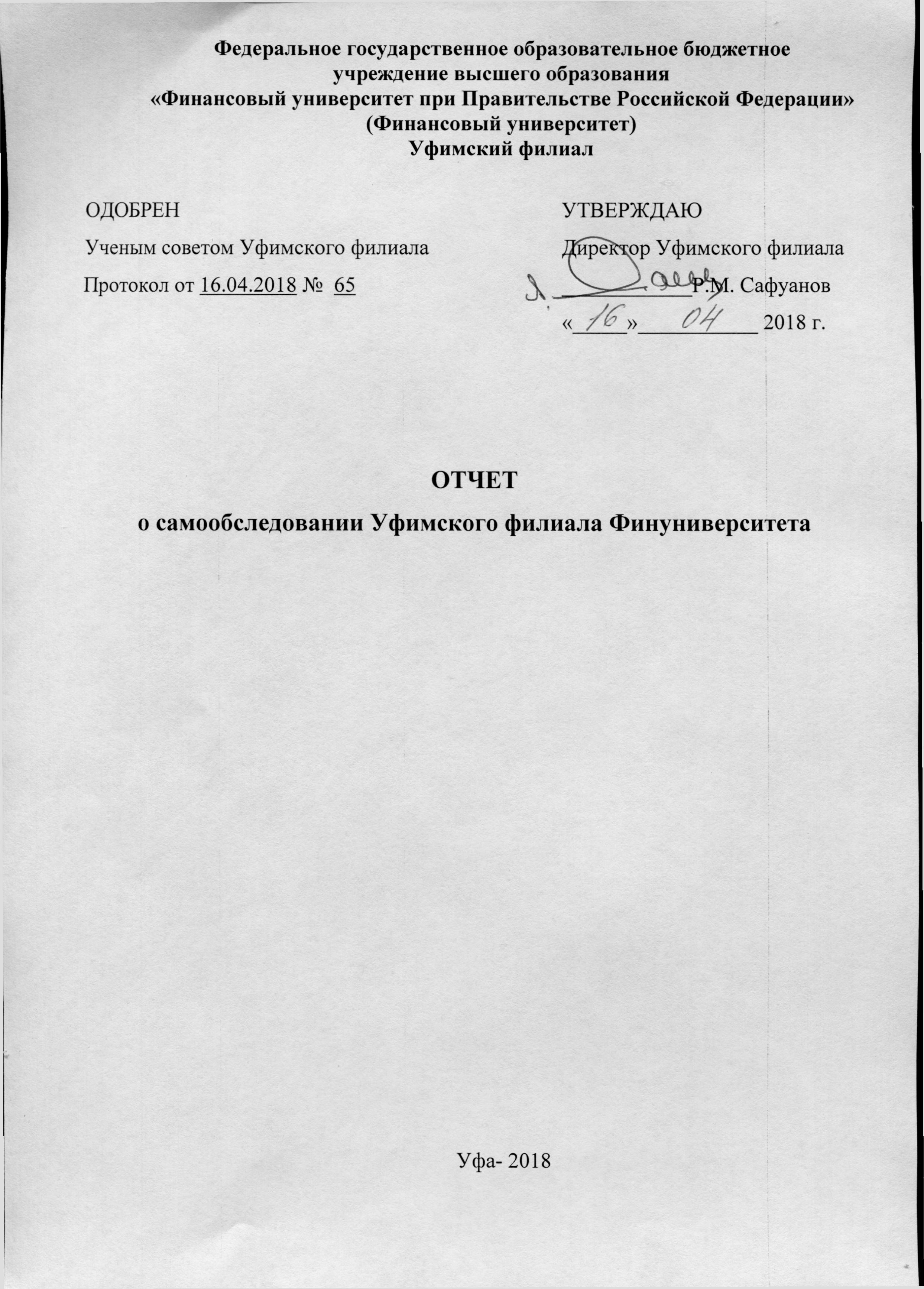 СОДЕРЖАНИЕВВЕДЕНИЕВ соответствии с Федеральным Законом от 29.12.2012 г. № 273-ФЗ «Об образовании в Российской Федерации», приказом Минобрнауки России от 14.06.2013 г. № 462 «Об утверждении Порядка проведения самообследования образовательной организацией», Приказом Минобрнауки России от 10.12.2013 №1324 «Об утверждении показателей деятельности образовательной организации, подлежащей самообследованию», Методикой расчета показателей деятельности образовательной организации высшего образования, подлежащей самообследованию, утвержденной Минобрнауки России 21.03.2016 № АК-8/05вн, и письмом Минобрнауки России от 20.03.2014 г. № АК-634/05 «О проведении самообследования образовательных организаций высшего образования» проведено самообследование деятельности Уфимского филиала Финуниверситета.Для проведения данного мероприятия приказом Уфимского филиала Финуниверситета от 19.03.2018 № 049/о «О проведении самообследования деятельности Уфимского филиала Финуниверситета» была создана комиссия в следующем составе: Председатель комиссии:Сафуанов Р.М. – председатель комиссииЧлены комиссии:Козлова Е.В. – заместитель директора по учебно-воспитательной работе;Камалов Р.К. – заместитель директора по административно-хозяйственной работе;Уляшина Т.С. – заместитель директора по ДПО;Гарипова Ф.Ф. – главный бухгалтер;Ахметова Р.Р. – начальник отдела кадров;Гайнурова А.В. – начальник группы довузовской подготовки;Захарова Н.В. – начальник отдела по социальной и воспитательной работе;Идрисова И.Г.  – начальник учебно-методического отдела;Кооп С.Г. – начальник отдела информационно-коммуникационных технологий;Павлова В.В. – начальник отдела профориентационной работы и трудоустройства выпускников;Саетов Р.Р. – начальник административно-хозяйственного отдела;Федорова Л.П. – заведующий библиотекой.По итогам проведенного самообследования составлен отчет о самообследовании Уфимского филиала Финуниверситета, который был рассмотрен на заседании Ученого совета филиала.1. АНАЛИТИЧЕСКАЯ ЧАСТЬ1.1. Общие сведения об образовательной организацииУфимский филиал Федерального государственного образовательного бюджетного учреждения высшего образования «Финансовый университет при Правительстве Российской Федерации» осуществляет свою деятельность в соответствии с Уставом Финансового университета, утвержденным Постановлением Правительства Российской Федерации от 14.07.2010 г. № 510 (в ред. от 17.03.2015 г.) и Положением об Уфимском филиале Финуниверситета, одобренным Ученым советом Финуниверситета от 27 февраля 2015 года (протокол № 27) и утвержденным приказом ректора Финуниверситета № 0660/о от 01.04.2015 г. Полное наименование филиала – Уфимский филиал федерального государственного образовательного бюджетного учреждения высшего образования «Финансовый университет при Правительстве Российской Федерации».Сокращенное наименование – Уфимский филиал Финуниверситета. Место нахождения Уфимского филиала:450015, Республика Башкортостан, г.Уфа, Советский район, ул. Мустая Карима, д.69/1.Адреса мест осуществления образовательной деятельности:450015, Республика Башкортостан, г.Уфа, Советский район, ул. Мустая Карима, д.69/1.450005, Республика Башкортостан, г.Уфа, ул. Революционная, д.169;450005, Республика Башкортостан, г.Уфа, Кировский район, 
ул. Достоевского, д.154.Филиал имеет 2 объекта социальной инфраструктуры: общежитие № 1, расположенное по адресу: 450005, Республика Башкортостан, г.Уфа, Советский р-н, ул. 8 Марта, д.7;общежитие № 2, расположенное по адресу: 450005, Республика Башкортостан, г.Уфа, Советский р-н, ул. Революционная, д.169/2.Тел. / факс: 8 (347) 251-08-23 / 8 (347) 251-08-27Е-mail: ufa@fa.ru 				Официальный сайт: http://www.ufa.fa.ruМиссия Уфимского филиала Финуниверситета – подготовка конкурентоспособных и адаптивных профессионалов, составляющих национальную кадровую элиту, для решения социально-экономических задач, стоящих перед нашей страной и международным сообществом.В соответствии с Программой развития Уфимского филиала федерального государственного образовательного бюджетного учреждения высшего образования «Финансовый университет при  Правительстве Российской Федерации» до 2020 года, утвержденной Ученым советом филиала 16.09.2016, стратегической целью развития Уфимского филиала Финуниверситета является интеграция организационных, методических, кадровых, управленческих, информационных ресурсов, координация усилий всех его структур в интересах достижения высокого уровня функционирования филиала по всем направлениям деятельности, отвечающим международным стандартам, обеспечение высокого качества подготовки кадров экономического профиля, востребованных и социально-успешных на рынке труда.  Достижение обозначенной цели предполагает решение следующих задач:1. Модернизация образовательного процесса, включающая совершенствование системы непрерывного образования (базовые школы – среднее профессиональное образование – бакалавриат – магистратура – дополнительное профессиональное образование), открытие новых образовательных программ, в т.ч. по очной форме обучения, развитие системы электронного обучения и дистанционных образовательных технологий, внедрение системы непрерывного образования специалистов финансово-экономической области, осуществление контроля за качеством предоставляемых образовательных услуг, активизация воспитательной работы со студентами, расширение деятельности филиала по обеспечению студентов учебно-методическими материалами по дисциплинам.2. Модернизация научной и инновационной деятельности, предусматривающая развитие инфраструктуры обеспечения и стимулирования научных исследований, активизацию научных исследований и публикаций по приоритетным направлениям научной деятельности Финансового университета, повышение активности участия НПР филиала в выполнении хоздоговорных НИР, формировании заявок на участие в конкурсах на получение грантов на выполнение НИР, выполнение экспертно-аналитических работ, оказание информационно-консультационных услуг и т.п.3. Укрепление кадрового потенциала, расширение контингента обучающихся и выпускников Уфимского филиала, предполагающее обновление кадрового состава, в том числе за счет привлечения творческих сил извне, стимулирование эффективной профессиональной деятельности НПР, систематическое повышение квалификации ППС, как в рамках собственной инфраструктуры филиала, так и с использованием федеральной (региональной) инфраструктуры высшего образования и инновационных компаний; активизацию профориентационной работы среди школьников и студентов СПО, расширение и укрепление направлений взаимодействия с базовыми школами и выпускниками филиала.4. Модернизация инфраструктуры посредством создания современной информационной инфраструктуры: развитие информационной системы управления учебным процессом, совершенствование системы электронного документооборота, обеспечение общего доступа к информационно-образовательному порталу Финуниверситета студентов и НПР филиала, использование информационно-образовательного портала как системы электронного обучения и дистанционных образовательных технологий; формирование системы обеспечения высоких стандартов качества содержания помещений, реконструкции, капитального и текущего ремонта зданий и сооружений. 5. Совершенствование организационной структуры филиала и повышение эффективности управления, предполагающие внедрение современных технологий стратегического менеджмента, реализацию комплекса организационно-кадровых мероприятий, направленных на оптимизацию численности персонала, организацию бюджетирования, ориентированного на результат, формирование современной корпоративной культуры.Уфимский филиал Финуниверситета осуществляет свою деятельность на основании лицензии на право осуществления образовательной деятельности Федерального государственного образовательного бюджетного учреждения высшего образования «Финансовый университет при Правительстве Российской Федерации» от 9 июня 2015 г. № 1495, приложение № 27.3.Соответствие содержания и качества подготовки обучающихся в Уфимском филиале Финуниверситета федеральным государственным образовательным стандартам подтверждено свидетельством о государственной аккредитации Федерального государственного образовательного бюджетного учреждения высшего образования «Финансовый университет при Правительстве Российской Федерации» от 29 июня 2015г. № 1360, приложение № 52. Выполнение лицензионных нормативов в части соответствия санитарным и гигиеническим нормам, требованиям государственного пожарного надзора по охране здоровья обучающихся и работников образовательного учреждения, подтверждено наличием заключений соответствующих учреждений. Таблица 1Заключения Госпожарнадзора и СанэпидемнадзораУчредителем и собственником имущества Уфимского филиала Финуниверситета является Российская Федерация. Полномочия учредителя от имени Российской Федерации осуществляет Правительство Российской Федерации. Отдельные функции и полномочия учредителя осуществляет Министерство образования и науки Российской Федерации и Федеральное агентство по управлению государственным имуществом в соответствии с разграничениями, установленными уставом.Управление основными направлениями деятельности Уфимского филиала осуществляется структурными подразделениями Финуниверситета, через Управление регионального развития, в соответствии с законодательством Российской Федерации, Уставом Финуниверситета, Положением об Уфимском филиале Финуниверситета.В соответствии с Положением об Уфимском филиале Финуниверситета общее руководство Филиалом осуществляет коллегиальный орган – Ученый совет филиала, председателем которого является директор филиала. Деятельность Ученого совета филиала регламентируется Уставом Финуниверситета, приказами ректора, распоряжениями проректоров и Положением об Ученом совете филиала Финуниверситета, утвержденным приказом ректора от 02.04.2015 № 0684/о.Непосредственное управление деятельностью филиала осуществляет директор, д-р экон. наук, профессор Сафуанов Р.М., действующий на основании доверенности ректора Финуниверситета от 01.01.2018 г. № 0248/02.03 со сроком действия до 31.12.2018. Организационная структура Уфимского филиала Финуниверситета (далее – Филиал) включает 25 структурных подразделений, в том числе: 10 учебных – 
5 кафедр, реализующих основные образовательные программы высшего образования, 5 предметных (цикловых) комиссий, реализующих образовательные программы среднего профессионального образования, 7 учебно-вспомогательных, 2 социально-воспитательных, 3 административно-хозяйственных и 
3 административно-управленческих подразделений.1.2. Образовательная деятельностьОбразовательная деятельность в Уфимском филиале Финуниверситета осуществляется в соответствии с действующим законодательством Российской Федерации и локальными нормативными актами Финуниверситета и Уфимского филиала. Уфимский филиал Финуниверситета реализует образовательные программы среднего профессионального и высшего образования (Таблица 2). В 2017 г. филиал приступил к реализации новых образовательных программ, таких как: по направлению подготовки 38.04.01 Экономика: магистерская программа «Налоги. Бухгалтерский учет. Налоговый консалтинг» (очная форма); по направлению подготовки 38.03.01 Менеджмент профиль «Менеджмент организаций»; по направлению подготовки бакалавров 38.03.01 Экономика профиль «Финансовые рынки и банки» (очная форма); по программе подготовки специалистов среднего звена по специальности 38.02.06 Финансы впервые был организован набор студентов на базе основного общего образования.Таблица 2Количество реализуемых основных образовательных программ (ед.)Средний балл ЕГЭ студентов, принятых в 2017 году на обучение по программам высшего образования на очную форму обучения составил 63,5.Таблица 3Средний балл ЕГЭ абитуриентов 2017 года (очный бакалавриат)Прием студентов для обучения по программам СПО осуществлялся без вступительных испытаний. Итоги приемной компании 2017 года представлены в таблице 4.Таблица 4Количество обучающихся, принятых на программы, реализуемые филиалом (чел.)Таблица 5Контингент студентов в разрезе образовательных программ 
на 01.04.2018.Для организации учебно-методической работы и методического обеспечения учебного процесса по реализуемым образовательным программам функционирует 
5 кафедр и 5 предметных (цикловых) комиссий:кафедры: «Бухгалтерский учет, аудит, статистика», «Финансы и кредит», «Экономика, менеджмент и маркетинг», «Математика и информатика», «Философия, история и право»; предметные (цикловые) комиссии: гуманитарных дисциплин, финансов и бухгалтерского учета, банковского и страхового дела, математики и информатики, правовых дисциплин.Подготовка специалистов в Уфимском филиале ведется в полном соответствии с Федеральными государственными образовательными стандартами (далее – ФГОС) и образовательными стандартами Финуниверситета (далее – ОС ФУ). Обучающимся создаются все условия для подготовки к осуществлению профессиональной деятельности в соответствии с требованиями профессиональных стандартов и (или) требований социальных партнеров.В 2017 году профессорско-преподавательским составом кафедр и предметных (цикловых) комиссий филиала была продолжена работа по разработке и актуализации учебно-методических материалов по учебным дисциплинам в соответствии с требованиями образовательных стандартов. Обязательный минимум содержания дисциплин отражен в учебных планах, рабочих программах дисциплин и соответствует требованиям ФГОС ВО, ОС ФУ и ФГОС СПО. Особое внимание в образовательном процессе традиционно уделялось повышению качества обучения путем комплексного методического обеспечения, усиления практической направленности учебных занятий, развития активных и интерактивных методов обучения, в том числе с применением информационно-коммуникационных технологий. Всего в 2017 году был разработан 21 учебный план в рамках образовательных программ высшего образования  очной и заочной форм обучения, разработано 11 учебных планов по среднему профессиональному образованию. В целях методического обеспечения учебного процесса было разработано и актуализировано 1418 рабочих программ дисциплин и практик по образовательным программам высшего образования (2013 года приема - 31, 2014 года приема – 88, 2015 года приема - 186, 2016 года приема - 230, 2017 года приема – 883) и 210 рабочих программ дисциплин, профессиональных модулей и практик по программам среднего профессионального образования; издано 7 учебников и учебных пособий.Организация учебного процесса по программам высшего образования осуществляется в соответствии с Порядком организации и осуществления образовательной деятельности по образовательным программам высшего образования - программам бакалавриата, программам специалитета, программам магистратуры, утвержденным Приказом Министерства образования и науки Российской Федерации от 5 апреля 2017 г. № 301. Учебный процесс по программам среднего профессионального образования был организован в соответствии с Порядком организации и осуществления образовательной деятельности по образовательным программам среднего профессионального образования, утвержденным Приказом Министерства образования и науки Российской Федерации от 14 июня 2013 г. № 464.Учебный процесс по всем специальностям среднего профессионального образования и направлениям подготовки высшего образования осуществлялся в полном соответствии с учебными планами. Учебная нагрузка студентов включала все виды аудиторной и внеаудиторной работы, необходимой для освоения профессиональной образовательной программы в соответствии с утверждённым учебным планом. В организации обучения по учебным дисциплинам широко использовались традиционные и инновационные методы обучения и способы организации учебного процесса, включая реализацию компетентностного подхода. Освоение образовательных программ обучающимися, в том числе отдельной части или всего объема учебной дисциплины, междисциплинарного курса, профессионального модуля образовательной программы, сопровождалось текущим контролем успеваемости и промежуточной аттестацией обучающихся. Формы, периодичность и порядок проведения текущего контроля успеваемости и промежуточной аттестации обучающихся определялись Положением о проведении текущего контроля успеваемости и промежуточной аттестации обучающихся Финуниверситета, утвержденным Приказом Финуниверситета от 23 марта 2017 №0557/о и Положением о проведении текущего контроля успеваемости и промежуточной аттестации студентов, обучающихся по образовательным программам среднего профессионального образования в колледжах-филиала (подразделениях) Финуниверситета, утвержденным Приказом Финуниверситета от 28 ноября 2013 № 2011/о. Результаты текущей и промежуточной аттестации регулярно обсуждались на заседаниях кафедр, предметных (цикловых) комиссий, Ученого света филиала, педагогического совета.Государственная итоговая аттестация проводилась в соответствии с Приказом Минобрнауки России от 29.06.2015 № 636 "Об утверждении Порядка проведения государственной итоговой аттестации по образовательным программам высшего образования – программам бакалавриата, программам специалитета и программам магистратуры" (ред. от 28.04.2016) и Приказом Минобрнауки России от 16.08.2013 № 968 "Об утверждении Порядка проведения государственной итоговой аттестации по образовательным программам среднего профессионального образования" (ред.  от 17.11.2017). По программам высшего образования государственная итоговая аттестация проходила в феврале-марте 2017 года и в мае-июне 2017 года. Для этого было сформировано 9 государственных экзаменационных комиссий, председателями которых были руководители ведущих организаций и учреждений региона.Таблица 6Результаты государственной итоговой аттестации выпускников попрограммам высшего образования в 2017 годуОбщая успеваемость по результатам государственной итоговой аттестации составила 100,0%, при этом качественная успеваемость по государственному экзамену 75,6%, по защите ВКР 79,2%. В 2017 г. состоялся первый выпуск студентов, обучавшихся по образовательным программам бакалавриата по очной форме обучения – 26 чел. По итогам выпуска 2016/2017 учебного года 12% (31 студент) получили диплом с отличием.Государственная итоговая аттестация по программам среднего профессионального образования проходила в июне 2017 года. Для этого было сформировано 6 государственных экзаменационных комиссий, председателями которых были руководители ведущих организаций и учреждений региона. В своих отчетах председатели отмечают хороший уровень теоретической и практической подготовки выпускников Уфимского филиала Финуниверситета. В 2016/2017 уч. году число студентов, завершивших обучение по программ СПО очной и заочной форм составило 295 чел. (таблица 7), из них 67 чел. получили дипломы с отличием, 193 чел. наряду с дипломом о среднем профессиональном образовании получили свидетельства о профессии рабочего, должности служащего, подтверждающие полученную квалификацию: в рамках специальности 38.02.01 «Экономика и бухгалтерский учет (по отраслям)» – кассир; в рамках специальности 38.02.02 «Страховое дело (по отраслям)» – агент страховой; в рамках специальности 38.02.07 «Банковское дело» – контролер (Сберегательного банка). Таблица 7Результаты государственной итоговой аттестации выпускников 
по программам СПО за 2016/2017 учебный годС целью контроля качества проведения учебных занятий кафедрами и предметными (цикловыми) комиссиями организуются взаимопосещения занятий. Для контроля качества проверки  и рецензирования контрольных работ в течение учебного года проводится контрольное рецензирование. Результаты взаимопосещений и рецензирования обсуждаются на заседаниях кафедр и П(Ц)К.Качество  и организация учебной и методической работы оценивается студентами. В 2017 году в филиале проведено анкетирование студентов «Преподаватель глазами студентов».В 2017 году Уфимский филиал успешно прошел Интернет-экзамены (ФЭПО) – независимую оценку качества образования на основе сертифицированных аккредитационных педагогических измерительных материалов – по образовательным программам ВО: 38.03.01 Экономика и 38.03.02 Менеджмент с получением сертификата качества образования.За отчетный период (с 01 апреля 2017 г. по  01 апреля 2018 г.) филиалом было реализовано 30 программ дополнительного образования, в том числе 10 программ повышения квалификации, 4 программы профессиональной переподготовки, 6 дополнительных общеразвивающих программ физкультурно-спортивной направленности и 10 программ социально-педагогической направленности. 4 программы было реализовано по заказам Министерства промышленности и инновационного развития РБ,  ГКУ РБ Хозяйственное управление Администрации Главы РБ, Управления ФНС РФ по РБ для государственных служащих.  6 программ были разработаны и реализованы по заказам корпоративных заказчиков, в том числе: Уфимский филиал Финуниверситета, Администрации муниципальных образований РБ (Бижбулякский, Ермекеевский, Аскинский, Гафурийский, Туймазинский, Зилаирский, Краснокамский, Учалинский, Хайбуллинский районы, города Уфа, Мелеуз), МБУ «Спортивная школа олимпийского резерва № 18» ГО г.Уфа, ООО «Планета», МБОУ Школа № 44 ГО г. Уфа.За отчетный период было обучено 2218 слушателей, в том числе по программам повышения квалификации – 570 слушателей, по программам профессиональной переподготовки – 32 слушателя, по дополнительным общеразвивающим программам физкультурно-спортивной направленности – 893 слушателя, по программам социально-педагогической направленности - 723 слушателя. Из них с применением дистанционных образовательных технологий – 335 слушателей. Наибольшее количество слушателей обучалось по программе повышения квалификации «Контрактная система в сфере закупок товаров, работ, услуг для обеспечения государственных и муниципальных нужд» (44-ФЗ), разработанной и реализуемой по заказам администраций муниципальных образований с проведением на территории заказчика. По данной программе было обучено 297 слушателей в 11 городах и районах республики. В марте - июне 2017 года филиал организовал занятия по модульной программе повышения квалификации «Непрерывное образование в системе подготовки экономистов: практические и методические аспекты». В работе курсов принимали участие преподаватели колледжей из 7 регионов Российской Федерации (Санкт-Петербург, Бузулук, Красноярск, Шадринск, Канаш, Звенигород, Самара) и 10 колледжей Республики Башкортостан. Всего по программе обучились 96 человек, из них получили удостоверение о повышении квалификации 38 слушателей. По результатам программы была проведена Всероссийская учебно-методическая интернет-конференция (21-22 июня 2017 г.) и выпущен сборник статей и тезисов. В рамках Всероссийской недели сбережений 30 октября и 1 ноября 2017 годы были организованы семинары с преподавателями общеобразовательных школ города Уфа.В отчетном периоде продолжалась работа по применению новых образовательных технологий и систем поддержки обучения в образовательном процессе по программам дополнительного профессионального образования. Совершенствовалось учебно-методическое обеспечение реализуемых программ. Разработаны и утверждены программы профессиональной переподготовки: на Ученом совете институтов и школ дополнительного профессионального образования программа «Главный бухгалтер» (272 часа) в соответствии с требованиями профессионального стандарта «Бухгалтер», направленная на освоение профессиональных компетенций для выполнения нового вида профессиональной деятельности и на Ученом совете филиала – программа профессиональной переподготовки «Правовое регулирование деятельности организации» (520 часов).За отчетный период группа ДПО расширила перечень реализуемых программ профессиональной переподготовки. Велись занятия по программам «Государственное и муниципальное управление», «Бухгалтерский учет, анализ и аудит», «Финансовый менеджмент»,  «Экономика труда и управление персоналом». В том числе: в течение года успешно прошли итоговую аттестацию 32 слушателя, 36 слушателей продолжают обучение.  В рамках Соглашения о сотрудничестве и взаимодействии между Правительством РБ и Финуниверситетом были заключены договоры на профессиональную переподготовку государственных служащих Министерства промышленности и инновационного развития РБ по программе: «Государственное и муниципальное управление», «Экономика труда и управление персоналом» (5 человек).Также продолжается тесное сотрудничество на основе подписанного соглашения о сотрудничестве с МБУ «Спортивная школа олимпийского резерва 
№ 18» городского округа город Уфа Республики Башкортостан. В отчетном году продолжался набор и обучение по программам дополнительного образования: 1. Формирование физкультурно-спортивных компетенций для достижения жизненных и профессиональных целей;2. Формирование углубленных физкультурно–спортивных компетенций для достижения жизненных и профессиональных целей;3. Освоение физкультурно–спортивных компетенций для формирования здорового образа жизни;4. Развитие физкультурных компетенций для формирования здорового образа жизни.5. Освоение физкультурно-спортивных компетенций по виду спорта Тхэквондо МФТ (начальный этап);6. Формирование физкультурно-спортивных компетенций для достижения жизненных и профессиональных целей через подготовку к тестированию Всероссийского физкультурно-спортивного комплекса «Готов к труду и обороне».По вышеперечисленным программам дополнительного образования обучение прошло  893 человека.В сфере довузовской подготовки действуют 5 соглашений с муниципальными общеобразовательными учреждениями и 7 соглашений с учреждениями среднего профессионального образования. В их рамках были реализованы следующие дополнительные общеразвивающие программы социально-педагогической направленности:1.	«9 класс» (60 ч., 80 ч.);2.	«10 класс» (66 ч.);3.	«11 класс» (66 ч.);4.	«Подготовка к олимпиадам» (40 ч.);5.	Подготовка для студентов по общеобразовательным дисциплинам на базе школьной программы (16 ч.);6.	«Экономический лекторий» (16 ч.);7.	Подготовка к комплексному вступительному испытанию на программы бакалавриата для обучения по индивидуальному учебному плану (12 ч.);8.	Подготовки к вступительным испытаниям, проводимым вузом самостоятельно (12 ч.);9.	Подготовка к поступлению в магистратуру (16 ч.).1.3. Библиотечно-информационное обеспечение реализуемых образовательных программОдно из центральных мест в формировании информационной среды образовательного процесса занимает библиотека, обеспечивая качественное и оперативное библиотечное и информационно-библиографическое обслуживание учебного процесса. Общая площадь библиотеки составляет 463 кв. м., число посадочных мест в читальных залах - 66.Основная задача библиотеки филиала – информационное обеспечение учебного процесса, обеспечение учебной литературой, создание условий для самостоятельной работы студентов с научными, периодическими изданиями, выполнения письменных работ, подготовки к экзаменам, выполнения научно-исследовательской работы. Формирование фонда библиотеки осуществляется с учетом численности контингента обучающихся. Библиотечный фонд комплектуется учебной и научной литературой с учетом заявок кафедр и предметных (цикловых) комиссий, возможности доступа к электронно-библиотечным системам, что позволяет каждому студенту получить необходимую информацию по изучаемым дисциплинам. Библиотека филиала обеспечивает студентов основной учебной, учебно-методической литературой по всем видам дисциплин учебного плана в соответствии с лицензионными требованиями.Библиотечный фонд укомплектован электронными и/или печатными изданиями из расчета не менее 50 экземпляров каждого из изданий обязательной литературы, перечисленных в рабочих программах дисциплин (модулей), практик и не менее 25 экземпляров дополнительной литературы на 100 обучающихся по программам бакалавриата и магистратуры. Общая книгообеспеченность составляет 100%.Библиотечный фонд укомплектован также печатными и/или электронными изданиями основной учебной и дополнительной литературы по дисциплинам всех учебных циклов в соответствии с ФГОС СПО, изданными за последние 5 лет. Фонд дополнительной литературы включает официальные, периодические, справочно-библиографические издания по профилю (специализации) образовательных программ, а также фонд научной литературы. Каждый обучающийся обеспечен не менее чем одним учебным печатным и/или электронным изданием по каждой дисциплине профессионального учебного цикла и одним учебно-методическим печатным и/или электронным изданием по каждому междисциплинарному курсу.Филиал обладает широким спектром доступа к электронно-библиотечным системам, содержащим издания по основным изучаемым дисциплинам:«Grebennikov.ru» - электронная библиотека издательского дома «Гребенников» (содержит научно-практические журналы по направлениям: маркетинг, менеджмент, управление финансами);«Znanium.com» - библиотечная система издательского дома «ИНФРА-М» (в системе размещены монографии, учебники, справочники, научные журналы, статьи, диссертации и художественная литература);«Book.ru» - электронно-библиотечная система объединяет публикации издательств "ВолтерсКлувер", "Дашков и К", "КноРус", "Проспект", "Финансы и статистика", "ЮНИТИ-ДАНА";«Юрайт» (Biblio-online.ru) - электронно-библиотечная система издательства «Юрайт» (доступны учебники для бакалавров и магистров от авторов из Финансового университета);«Лань» (E.lanbook.com) - электронно-библиотечная система издательства «Лань» (включает в себя также книжные коллекции других издательств);«Университетская библиотеки онлайн» (Biblioclub.ru) - электронно-библиотечная система «Университетская библиотеки онлайн» (основу данной системы составляют электронные книги по гуманитарным и естественно-научным дисциплинам, экономике, управлению, здравоохранению, архитектуре и строительству, информационным технологиям; доступны журналы ВАК).Каждый обучающийся имеет доступ к электронно-библиотечной системе (через портал электронного обучения «Эльфа» или информационно-образовательный портал по логину и паролю), содержащей издания по основным изучаемым дисциплинам и сформированной по согласованию с правообладателями учебной литературой. Электронно-библиотечная система обеспечивает возможность индивидуального доступа, для каждого обучающегося из любой точки, в которой имеется доступ к сети Интернет (100 %).  Общий объем библиотечного фонда печатных и электронных изданий на 01.04.2018г. составляет 202 677 экземпляров, который включает в себя периодическую, научную, художественную, учебную и учебно-методическую литературу. По спискам рекомендуемой литературы, в соответствии с учебными планами, подбираются комплекты литературы по курсам. Ежегодно библиотека обслуживает свыше 3 тысяч читателей. Посещаемость достигает более 80 тысяч в год, книговыдача – свыше 90 тысяч экземпляров. При выдаче литературы учитывается расписание экзаменационных сессий по курсам и специальностям (направлениям).Важным источником информации для выполнения письменных и исследовательских работ являются периодические издания. Библиотека филиала ежегодно получает более 20 периодических изданий. Для систематизации материалов журналов ведется картотека статей, которая постоянно пополняется и редактируется. Одно из основных направлений работы библиотеки - автоматизация библиотечных процессов. Вся вновь поступающая учебная и научная литература, а также периодические издания обрабатываются в автоматизированной библиотечной системе (АИБС) «MARC-SQL» и 1С:Библиотека. Библиотека оснащена 25 компьютерами, 17 из которых предназначены для читателей с выходом в локальную сеть и Интернет. Преподавателями филиала разрабатываются собственные учебники и учебные пособия, которые позволят повысить качество обучения и способствуют более эффективной организации учебного процесса. Таблица 8Количество изданных учебников и учебных пособий по реализуемым учебным дисциплинам за 2017г. (ед.) 1.4. Кадровое обеспечение реализуемых образовательных программПо состоянию на 01.04.2018 г. в штате Уфимского филиала работает 199 чел. Из них 48 человек ППС, 61 человека педагогических работников из них 57 – преподавателей СПО, 90 человек из числа АУП, УВП и АХС. Кроме основных работников на условиях внешнего совместительства трудится 19 человек. Из них 10 человек ППС, 1 ведущий научный сотрудник, 5 педагогических работников из них 4 преподавателя СПО, 3 работника АХС. На условиях внешнего совместительства работают 7 специалистов-практиков, все они имеют ученые степени кандидата или доктора наук.По внутреннему совместительству работает 39 человек, из них 22 человек ППС, 2 научных сотрудника, 11 педагогических работников  из них 10 преподавателей СПО, и 5 человек работники АХС.Таким образом, списочный состав сотрудников Уфимского филиала насчитывает 218 человек.Всего по программам высшего образования преподают 10 докторов наук (16%), 47 кандидатов наук (75%). Общий процент остепененности ППС 
составляет 90.Из 58 человек ППС трое моложе 30 лет (5%), 10 человек старше 60 лет 
(17%), 30 человек из числа ППС женщины (более 52%).В соответствии с распоряжением Финансового университета от 07.09.2016 № 0538 «О приведении штатных расписаний филиалов Финуниверситета в соответствие с требованиями Плана мероприятий («дорожной карты»)» и необходимостью доведения доли работников административно-управленческого  и вспомогательного персонала в общей численности работников высшего образования в 2017 году до 38 %, а так же в связи с переводом ряда видов деятельности филиала на аутсорсинг, в соответствии с законодательством РФ было сокращено 76 шт.ед. (63 работников вспомогательных подразделений). Наряду с указанным сокращением штата, в результате мероприятий по оптимизации штатной численности в 2017 г. штатная численность филиала на 01.04.2018 по сравнению с 01.01.2017 уменьшилась на 68,91 шт. ед. Снижение составило 19 %. В 2017 г.  65 чел. НПР повысили свою квалификацию, в том числе  чел. в реальном секторе экономики, 57 чел. в системе повышения квалификации Финуниверситета. В 2018 г. 7 преподавателей и ППС уже повысили квалификацию в Финуниверситете, при этом в очной форме.В прошедшем 2017 году повысило квалификацию 80 сотрудников филиала из них 15 работников из числа АУП, УВП и АХС. Из четырех инвалидов списочного состава филиала один прошел обучение.1.5. Научно-исследовательская деятельностьНаучно-исследовательская деятельность Уфимского филиала Финуниверситета в 2017 г. реализовывалась в рамках общеуниверситетской комплексной темы «Устойчивое развитие России в условиях глобальных изменений на период до 2020 года» по следующим приоритетным направлениям:- Информационно-аналитическое и информационно-техническое обеспечение экономики, управления и финансов: «Снижение риска кредитного портфеля банка на базе нейросетевой и нечеткой модели» (кафедра «Математика и информатика»); «Методы оценки эффективности, качества и доступности электронного обучения в вузе» (кафедра «Математика и информатика»); «Формирование учетно-аналитических и контрольных систем, базирующихся на системном подходе к обоснованию управленческих решений и прогрессивных технологиях обработки информации и методах бизнес-анализа»  (кафедра «Бухгалтерский учет, аудит, статистика») - Неэкономические факторы устойчивого социально-экономического развития: «Определение социально-значимых факторов, оказывающих влияние на сокращение избыточного неравенства, абсолютной и относительной бедности в условиях социально-экономического развития страны» (кафедра «Философия, история и право»);- Корпоративное управление и стратегии бизнеса: Разработка принципов и совершенствование методов и способов управления социально-экономическими системами в условиях долгосрочных структурных изменений в глобальной экономике (кафедра «Экономика, менеджмент и маркетинг»)- Финансовое обеспечение развития экономики и социальной сферы: «Совершенствование финансово-экономического механизма обеспечения  условий функционирования малых инновационных компаний в регионе (на примере жилищно-коммунального комплекса Республики Башкортостан) (кафедра «Финансы и кредит»); «Анализ становления и развития страховых отношений в Республике Башкортостан» (кафедра «Финансы и кредит»); Аналитическое обоснование наиболее эффективных методов управления (кафедра «Бухгалтерский учет, аудит, статистика») В рамках выше обозначенных направлений научно-исследовательской деятельности выполнено хоздоговорных научных исследований и услуг в научной сфере на сумму 428,0 тыс. руб. В 2017 году поступили средства от  Управляющей компании «Привилегия» и АО «Транспортный навигационный центр», с которыми договоры были заключены в 2016 году, а  Основными заказчиками хоздоговорных НИР в 2017 году выступили ООО «Управление жилищного хозяйства» Управляющая компания «Привилегия» и АО «Транспортный навигационный центр».  Посредством проведения научных мероприятий филиалом дополнительно привлечено средств на сумму 91,395 тыс. руб. Таким образом, общая сумма доходов по научной деятельности за 2017 год составила 519,35 тыс. руб.В 2017 году была продолжена работа научно-педагогического персонала в составе экспертных советов. Так, директор филиала Р.М. Сафуанов является председателем Общественного совета при Министерстве финансов республики и Государственного комитета по надзору в сфере ЖКХ и строительства, представители филиала являются членами экспертного совета при Комитете по налогам и бюджету Госсобрания Республики Башкортостан, преподаватели профильных дисциплин включены в состав кадровых аттестационных комиссий республиканских органов исполнительной власти и местного самоуправления, являются экспертами Центра общественного контроля в сфере ЖКХ. В 2017 году Уфимским филиалом проведено более 50 научных мероприятий, в т.ч. 7 научно-практических конференций, 4 студенческих конференции, 24 научно-практических и научно-методических семинаров, 11 круглых столов, 10 студенческих олимпиад, 9 конкурсов научных студенческих работ, конкурс профессионального мастерства. Помимо выше перечисленных научных мероприятий Уфимский филиал Финуниверситета продолжил работу  в качестве регионального центра организации и проведения в Республике Башкортостан масштабных информационно-просветительских мероприятий в рамках Проекта Минфина Российской Федерации и Международного банка реконструкции и развития «Содействие повышению уровня финансовой грамотности населения и развитию финансового образования в Российской Федерации», а именно: Всероссийской недели финансовой грамотности для детей и молодежи (март-апрель 2017 г.) и Всероссийской недели сбережений (октябрь 2017 г.). В дополнение к обозначенным выше мероприятиям, Уфимский филиал также провел масштабные мероприятия в рамках Всероссийского дня пенсионной грамотности, Всероссийского дня бюджетной грамотности и др.Активное участие НПР и студентов филиала в выше обозначенных мероприятиях, способствовало повышению публикационной активности НПР филиала за отчетный год: повышение общего индекса Хирша – с 22 до 26, рост числа публикаций в РИНЦ на 384 ед., рост числа цитирований более чем в 1,62 раза.Анализ данных за период с 01.04.2017 по 01.04.2018 года также показал позитивную динамику публикационной активности научно-педагогических работников филиала: повышение общего индекса Хирша – с 24 до 27, рост числа публикаций в РИНЦ на 377 ед., рост числа цитирований более чем в 1,47 раза.Таблица 9Публикационная активность НПР Уфимского филиала, формирующая рейтинг Финуниверситета в РИНЦПубликационная активность НПР Уфимского филиала по итогам 2017 года характеризуется следующими данными: всего подготовлено и опубликовано 217 работ (в 2016 г. – 224), в том числе 6 монографий (в 2016 г. – 7); 108 статей в сборниках трудов по итогам международных, всероссийских и региональных научно-практических конференций (в 2016 г. – 107); 103 статьи в периодических изданиях (в 2016 г. – 109), в том числе в журналах ВАК 46 статей (в 2016 г. – 31), 
4 статьи в Scopus (в 2016 – 4). В 2017 году получено:свидетельство о  государственной регистрации программы для ЭВМ: «Калькулятор расчета баллов проектов развития территорий, основанных на местных инициативах»;свидетельство о  государственной регистрации базы данных: «База для сбора и анализа данных об инициативных проектах программы ППМИ»; свидетельство о  государственной регистрации программы для ЭВМ: «Моделирование и прогнозирование динамического развития эколого-социо-экономических систем стран ЕврАзЭС»; свидетельство о  государственной регистрации базы данных: «Региональные эколого-социо-экономические системы в условиях реиндустриализации стран ЕврАзЭС».В филиале по всем направлениям подготовки и специальностям активно реализуется НИРС, которая направлена на формирование у студентов научно-исследовательских компетенций, необходимых при проведении исследований и решения профессиональных задач. НИРС выполняется как в рамках учебного процесса (в курсовых и дипломных проектах; при выполнении лабораторных работ; на практиках; при подготовке рефератов на заданную тему), так и во внеучебное время (работа в научных кружках, научно-исследовательских семинарах, индивидуальная работа на кафедре, подготовка публикаций, участие и выступление с докладами на научных мероприятиях и др.). Активность реализации НИРС подтверждается высоким уровнем подготовки и качеством научных работ: 241 студент подготовили и опубликовали 350 работ, в том числе в сборниках статей по итогам конференций – 278 статей, в периодических изданиях (журналах) – 72 статьи.1.6.  Внеучебная работаВнеучебная работа в Уфимском филиале Финуниверситета в 2017 году проводилась по следующим направлениям: гражданско-патриотическое воспитание; развитие студенческого самоуправления; формирование у студентов навыков здорового образа жизни; культурно-массовая и творческая деятельность студентов; профилактика правонарушений и асоциальных явлений среди студентов.Важное место в образовательно-воспитательном пространстве Уфимского филиала Финуниверситета занимает институт кураторства. За всеми 58 учебными группами очной формы обучения закрепляются кураторы с I курса и до окончания обучения в филиале. Анализ планов воспитательной работы, проведенных мероприятий и классных часов позволяет сказать, что кураторами используются элементы личностно - ориентированного подхода при подготовке и проведении классных часов: наблюдается разнообразие тематики классных часов (по профессиональному воспитанию, формированию у студентов навыков здорового образа жизни, профилактике и запрещению курения, употребления алкогольных, слабоалкогольных напитков, пива, наркотических средств и психотропных веществ, их прекурсоров и аналогов и других одурманивающих веществ). Практикуются индивидуальные беседы с приглашением родителей, а также родительские собрания. Кураторами разрабатываются и проводятся коллективные мероприятия с учетом интересов и возможностей каждого студента: тематические классные часы, конференции, культпоходы в библиотеки, театры и музеи г.Уфы. Студенческое самоуправление в филиале реализуется через Студенческий совет филиала, деятельность которого осуществляется в соответствии с ежегодно разрабатываемыми планами. Председатель Студенческого совета входит в состав Ученого совета филиала. Предложения, поступающие от Студенческого совета, оперативно рассматриваются руководством филиала. Большое внимание в филиале отводится гражданско-патриотическому воспитанию. Студенты филиала принимают активное участие в многочисленных мероприятиях городского и республиканского уровня регионального Волонтёрского корпуса Победы в Великой Отечественной войне (акции: «Сирень Победы», «Живое слово «Спасибо», «Георгиевская ленточка», возложение венков, праздничные концерты). В течение года были реализованы мероприятия в соответствии с информационными письмами республиканских органов управления образованием, направленные на воспитание толерантного отношения в молодёжной среде, формирование антикоррупционного мировоззрения, мероприятия антинаркотической направленности, противодействия терроризму и экстремистской деятельности.Одним из важнейших направлений воспитательной работы в филиале является развитие творческого потенциала студентов и организация молодежного досуга во внеучебное время. Для этого в филиале созданы вокальная студия «Элегия» и танцевальная студия «Триумф». Студенты принимают активное участие в проведении вечеров, праздников, концертов. Среди самых ярких культурно-массовых мероприятий, ставших традиционными, можно отметить следующие: Праздничная линейка, посвященная Всероссийскому Дню Знаний; «Посвящение в студенты»; «А ну-ка, парни»; «Проводы зимы»; «День России».На республиканском фестивале «Студенческая весна – 2017», организаторами которого выступили Правительство Республики Башкортостан (РБ), Федерация Профсоюзов РБ и Совет ректоров вузов РБ, Уфимский филиал Финуниверситета был отмечен за высокий уровень исполнительского мастерства и сценическую культуру участников, патриотическую направленность концерта, высокий уровень воспитательной работы в филиале. Лауреатами и дипломантами фестиваля стали: студенты Рустем и Айдар Губайдуллины, Руфина Ахметова, Карина Исмагилова, Гузель Шакирова, Аскар Салахов, Гульназ Кидрасова; вокальная студия «Элегия»; танцевальная студия «Триумф».В декабре 2017 года по итогам Международного молодежного фестиваля культуры и языка тюркских народов, организаторами которого выступило БГПУ им.М. Акмуллы и Росстуденчество при поддержке Министерства образования и науки Российской Федерации, студенты Рустем и Айдар Губайдуллины стали лауреатами 1 степени в номинации: «Вокальное исполнительство».С целью формирования у студентов навыков здорового образа жизни, профилактики и запрещения курения, употребления алкогольных напитков, наркотических средств и психотропных веществ, удовлетворения потребности в занятиях физической культурой и спортом сформирована система организационных и спортивно-оздоровительных мероприятий. В течение учебного года работают спортивные секции по 8 спортивным видам спорта: по волейболу, баскетболу, настольному теннису, легкой атлетике, лыжам, тхэквондо, мини – лапта, плавание. В отчетном периоде студенты филиала завоевали 9 призовых мест в личном зачете и 5 призовых мест в командном зачете в спортивных мероприятиях.В 2017 учебного года спортсмены секции тхэквондо заняли призовые места в международных спортивных соревнованиях: «Кубок мира по тхэквондо (МТФ)» в Венгрии в г. Будапешт; «Кубок Европы по тхэквондо (МТФ); международный турнир по Тхэквондо «Кубок Северной Пальмиры»; а также «Первенство России по тхэквондо (МТФ)», «Первенство Приволжского Федерального округа по тхэквондо (МТФ)»; Чемпионат и Первенство Республики Башкортостан по тхэквондо (МФТ). Хамзин Аскар магистрант Уфимского филиала Финуниверситета, в апреле 2017 года на Чемпионате России по фехтованию на рапирах среди мужчин в г. Арзамас стал чемпионом России в командном зачете. Ранее на Первенстве России среди молодежи по фехтованию на рапирах в г. Сочи (14 марта 2017 года) Аскар Хамзин стал чемпионом России среди молодежи в личном зачете. На XXIX летней Универсиаде 2017 в спортивных соревнованиях по фехтованию в составе сборной команды Российской Федерации Хамзин А. стал серебряным призером.                     В 2017 году Уфимским филиалом Финуниверситета проводилась активная профориентационная работа. Дни открытых дверей проводились как непосредственно в Уфимском филиале, так и с выездом представителей филиала в учебные заведения. Профориентационные мероприятия проводились в городах: Уфа, Салават, Нефтекамск, Бирск, Мелеуз, а также в Уфимском, Туймазинском, Чишминском, Хайбуллинском, Кушнаренковском районах РБ.В 2017 году продолжена профориентационная работа силами студенческого актива филиала в школах г.Уфы и районах РБ. Студенты филиала провели презентацию филиала для 953 учащихся (в 2016 г. – 647).В дни весенних каникул в филиале была проведена Неделя открытых дверей, которую посетили более 100 старшеклассников г.Уфы.Уфимский филиал Финуниверситета является Официальным партнером Проекта Министерства финансов Российской Федерации «Содействие повышению уровня финансовой грамотности населения и развитию финансового образования в Российской Федерации». В рамках Проекта лекции по финансовой грамотности проведены преподавателями филиала и привлеченными работодателями в 115 школах республики для 3309 человек. В 2017 году по итогам весенней Всероссийской недели финансовой грамотности для детей и молодежи. Министерство финансов Российской Федерации наградило Уфимский филиал Финуниверситета Дипломом «За активное привлечение ресурсов региона». Всего профориентационными мероприятиями в 2017 году были охвачены 13379 учащихся.В 2017 году была значительно активизирована работа по привлечению талантливых школьников 8-11 классов к участию в олимпиадах. В отборочном этапе олимпиады «Миссия выполнима. Твое призвание – финансист!» на площадке Уфимского филиала Финуниверситета приняли участие 326 школьников 8-11 классов. Четверо стали победителями и 137 человек – призерами отборочного этапа. Из 70 школьников, принимавших участие в заключительном этапе (в очной форме) олимпиады – четверо стали призерами и один победителем.На площадке Уфимского филиал Финуниверситета проводились отборочные (в очной форме) и заключительные этапы Междисциплинарной олимпиады школьников имени В.И.Вернадского и Межрегиональной экономической олимпиады имени Н.Д.Кондратьева.  Из 48 учащихся, принявших участие в отборочных и заключительных этапах 1 школьник стал победителем и 2 – призерами.В 2017 году участвовать в проводимой Финансовым университетом олимпиаде «Миссия выполнима. Твое призвание – финансист!» изъявили желание и зарегистрировались 2591 школьник против 1024 в прошлом году. Работа с одаренными школьниками традиционно проводилась в рамках Малой академии наук. Две секции муниципального этапа конкурса исследовательских работ школьников Республики Башкортостан действуют на базе Уфимского филиал Финуниверситета: «Экономика и предпринимательство» и «Финансовая грамотность». Их возглавляют заведующий кафедрой «Экономика, менеджмент и маркетинг» Кожевников Е.В. и доцент кафедры «Бухгалтерский учет, аудит, статистика» Наконечная Т.В.В целях расширения возможностей для развития талантливой молодежи и привлечения ее в качестве абитуриентов продолжается создание сети партнерских образовательных организаций. Уфимский филиал Финуниверситета имеет партнерские связи с 19 образовательными организациями. В 2017 году сеть расширилась на 2 школы: МБОУ «Башкирская гимназия № 102» (соглашение о сотрудничестве от 28.02.2017) и МБОУ «Гимназия № 93» (соглашение о сотрудничестве от 28.02.2017).Продолжена системная работа с преподавателями образовательных организаций. С марта по июнь 2017 года проведена серия вебинаров «Непрерывное образование в системе подготовки экономистов: практические и методические аспекты», участниками которых стали 96 преподавателей из 8 филиалов Финуниверситета и 10 колледжей РБ.Уфимский филиал Финуниверситета реализовал обширную программу мероприятий в рамках IV Всероссийской недели сбережений (30 октября - 5 ноября 2017 года), которая также проводилась в рамках Проекта Министерства финансов Российской Федерации «Содействие повышению уровня финансовой грамотности населения и развитию финансового образования в Российской Федерации». Были проведены семинары по тематике Недели для 888 учителей истории, обществознания и экономики; русского языка и литературы; биологии и экологии; немецкого языка; родных языков; химии; физики; географии; для заведующих дошкольным образовательным учреждением ГО г.Уфа. Преподавателями филиала были проведены лекции для 726 студентов колледжей г.Уфы (Уфимского колледжа статистики, информатики и вычислительной техники, Уфимского государственного колледжа технологии и дизайна, Уфимского торгово-экономического колледжа, Уфимского топливно-энергетического колледжа, Уфимского колледжа отраслевых технологий, Башкирского агропромышленного колледжа, Уфимского политехнического колледжа), и студентов старших курсов филиала.Уфимским филиалом Финуниверситета была проведена работа по привлечению представителей финансовых структур: ПАО «Сбербанк», АО «Альфа-Банк», ПАО «БАНК УРАЛСИБ», АО «БКС Премьер», ПАО «Промсвязьбанк», ПАО «Запсибкомбанк», ФАКБ «Российский капитал», ПАО «Почта-банк», ПАО «Ресо-Гарантия», Межрайонная ИФНС России № 1 по Республике Башкортостан, которые провели лекции, мастер-классы, семинары, уроки-экскурсии для преподавателей и студентов Уфимского филиала Финуниверситета.Всего в мероприятиях, организованных Уфимским филиалом Финуниверситета, в г.Уфе, приняло участие 5869 человек.В рамках Недели Уфимский филиал Финуниверситета координировал деятельность участников по всей Республике Башкортостан в 41 муниципальном районе и 9 городских округах. Охват составил свыше 40 000 человек. На официальной церемонии закрытия IV Всероссийской недели сбережений 2017, которая проводилась 11 ноября 2017 года в г.Москва, Уфимский филиал Финуниверситета был награжден призом и Диплом в номинации «Самое массовое мероприятие».1-4 марта 2017 года Уфимский филиал Финуниверситета принял участие во II Молодежном образовательном фестивале и XVII специализированной выставке «Образование. Наука. Карьера. Спорт» в г.Уфе. По результатам оценки экспозиций образовательных организаций РБ Уфимский филиал Финансового университета при Правительстве Российской Федерации награжден Дипломом Министерства молодежной политики и спорта Республики Башкортостан «За высокий уровень представления учебного заведения на выставке» и Дипломом Башкирской выставочной компании «За профессионализм, актуальность представленной экспозиции и плодотворное сотрудничество». С 23 по 26 октября 2017 года Уфимский филиал Финуниверситета принял участие в Уфимском международном салоне образования «Образование будущего». Салон прошел при поддержке Главы Республики Башкортостан. Организаторы мероприятия: Министерство образования Республики Башкортостан и Московский международный салон образования, оператор – Башкирская выставочная компания. Уфимским филиалом Финуниверситета была подготовлена выставочная экспозиция. В рамках салона преподавателями филиала были проведены: интерактивная игра «Школа молодого бухгалтера»; психологическое тестирование «Определение профессионального профиля»; мастер-класс «Блок-чейн технология. Основные характеристики криптовалют»; интерактивная игра «Экономическая мафия»; мастер-класс «Личное финансовое планирование», проект студентов 4 курса – действующий макет мини фермы для добычи криптовалюты. Экспозиция Уфимского филиала Финуниверситета заняла второе место среди вузов – экспонентов выставки. Филиал награжден Дипломом II степени Уфимского международного салона образования и Дипломом победителя в номинации «За высокий уровень организации финансовой грамотности с абитуриентами».Для привлечения абитуриентов в течение года осуществлялась активная рекламно-информационная кампания. Было произведено размещение информации о приеме в Уфимский филиал Финуниверситета единым контентом во всех районных и городских газетах республики (ГУП Издательский дом «Республика Башкортостан», 60 изданий с общим единоразовым тиражом 400 тыс. экз.), в справочниках «Эврика. Куда пойти учиться», «Абитуриент – 2017», каталоге «Образование», на радиостанциях «Спутник ФМ», «Дорожное радио», на телеканале «БСТ», на телеканале «Вся Уфа» в программе «Куда пойдем учиться» и т.д. Размещены статьи в печатных изданиях «Российская газета», «Комсомольская правда», «АиФ – Башкортостан».В целях содействия занятости студентов и трудоустройству выпускников, а также на расширение взаимовыгодного сотрудничества с партнерами-работодателями, 15 февраля 2017 года в Уфимском филиале Финансового университета при Правительстве Российской Федерации состоялся «День карьеры».  В рамках «Дня карьеры»: проведены мастер-классы бизнес-тренерами АО «СМП банк», представителями Межрайонной инспекции ФНС России № 33 по Республике Башкортостан, ОО «Уфимский» Саратовского филиала ПАО «ФК Банк Открытие», ОО «Уфимский» Приволжского филиала ПАО «Промсвязьбанк», Регионального операционного офиса «Уфимский» ВТБ24 на темы: «Трудоустройство и повышение финансовой грамотности», «Налоги», «Поиск работы и прохождение интервью» «Как успешно пройти собеседование при трудоустройстве», «Экскурс в мир банковской деятельности: реальность и иллюзия»; организованы деловые игры старшим тренером по корпоративному обучению операционного офиса «Башкортостан» в г. Уфа филиала «Нижегородский» АО «Альфа-банк» и заместителем директора по развитию розничной сети ПАО «Ресо-Гарантия»; прочитаны лекции представителями Отделения Пенсионного фонда РФ по РБ и Муниципального бюджетного учреждения Городского центра психолого-медико-социального сопровождения «ИНДИГО» на темы: «Успешная карьера + «белая зарплата» = достойная пенсия», «Карьера в органах социальной защиты населения». Также значимые на рынке труда работодатели приняли участие в стендовой сессии: отделение Пенсионного фонда РФ по РБ; филиал ПАО «БАНК УРАЛСИБ» в г.Уфа; Башкирское отделение № 8598 ПАО «СБЕРБАНК»; региональный операционный офис «Уфимский» ВТБ24; операционный офис «Башкортостан» в г.Уфа филиала «Нижегородский» АО «Альфа-банк»; операционный офис «Уфимский» Саратовского филиала ПАО «ФК Банк Открытие»; операционный офис «Уфимский» Приволжского филиала ПАО «Промсвязьбанк».В отчетном году был организован и проведен опрос основных работодателей о степени их удовлетворенности качеством подготовки выпускников Финансового университета. В анкетировании приняли участие: Министерство финансов РБ, Управление Федеральной налоговой службы по РБ, Управление Федерального казначейства по РБ, Отделение Пенсионного фонда РФ по РБ, Отделение-Национальный банк по РБ Уральского главного управления Центрального банка РФ, Башкирское отделение №8598 ПАО «Сбербанк», ПАО «БАНК УРАЛСИБ» в г.Уфа, ПАО «Башкомснаббанк», Региональный операционный офис «Уфимский» ВТБ24, филиал «ИнвестКапиталБанк» АО «СМП Банк» в г. Уфа, ПАО «ФК Открытие», ПАО «УМКК». 84% опрошенных работодателей отметили высокий уровень профессиональной подготовки выпускников Уфимского филиала Финуниверситета.1.7. Материально-техническое обеспечениеУфимский филиал Финуниверситета располагает материально-технической базой, обеспечивающей проведение всех видов занятий, в т.ч. лабораторной, практической и научно-исследовательской работы обучающихся.Общая площадь зданий филиала составляет , из них  в оперативном управлении и  арендованная.В список учебно-лабораторных зданий входят: - 4-х этажное здание (площадь.), расположенное по адресу: г.Уфа, ул. Мустая Карима, 69/1;- 6-и этажное здание (площадь.), расположенное по адресу: 
г.Уфа, ул. Революционная, 169;- арендованные помещения (общая площадь .) у МБОУ СОШ      № 41, расположенного по адресу: г.Уфа, ул. Достоевского, 154.На все объекты имеются заключения государственного пожарного надзора о соответствии обязательным требованиям пожарной безопасности и санитарно-эпидемиологические заключения Управления Роспотребнадзора по Республике Башкортостан.Учебный процесс обеспечен лекционными, семинарскими и учебными аудиториями, которые оснащены современными техническими средствами.Аудиторный фонд состоит из 67 аудиторий, с общей вместимостью 3171 человек, из них:- лекционные – 19 аудиторий, общей вместимостью 1662 человека;- семинарские – 36 аудиторий, общей вместимостью 1341 человек;- компьютерные классы – 12 аудиторий, общей вместимостью 168 человек.Аудитории, учебные и компьютерные классы в достаточном количестве оснащены мебелью, досками, инвентарем и мультимедийным оборудованием, что позволяет качественно осуществлять учебный процесс, проведение всех видов лабораторной, практической, дисциплинарной и междисциплинарной подготовки и научно – исследовательской работы студентов, предусмотренных учебными планами высшего и среднего профессионального образования по направлениям подготовки.Образовательные программы реализуются в следующих специализированных кабинетах и лабораториях:- кабинет страхового дела и права; - кабинет экономической теории;- кабинет структуры и функции Центрального банка РФ;- кабинет банковского регулирования и надзора;- кабинет документационного обеспечения управления;- кабинет безопасности жизнедеятельности;- кабинет бюджетного учета и исполнения бюджетов бюджетной системы;- кабинет финансов, денежного обращения и кредита;- лаборатория информатики;- лингафонный кабинет;- кабинет учебной фирмы (учебный банк, учебный финансовый отдел, учебная бухгалтерия, учебная страховая организация);- кабинет гражданского, семейного права и гражданского процесса, права социального обеспечения;- кабинет операционных систем и среды и информационных технологий в проф. деятельности;- кабинет анализа финансово- хозяйственной деятельности;- кабинет деятельности кредитно-финансовых институтов;- кабинет профессиональных дисциплин, дисциплин права и теории государства и права;- кабинет денежной и банковской статистики;- кабинет теории бухгалтерского учета;- кабинет бухгалтерского учета и аудита в страховых организациях;- кабинет статистики;-кабинет налогов и налогообложения;- кабинет менеджмента и менеджмента экономики организации;- кабинет конституционного и административного права, правового обеспечения проф. деятельности и трудового права;- кабинет математики и математических дисциплин;- лаборатория обработки отраслевой направленности и технических средств обучения;- лаборатория разработки, внедрения и адаптации программного обеспечения отраслевой направленности и информационных технологий;- кабинет теории информации и электронный тир.Созданы условия для оказания качественных услуг для организации и проведения массовых оздоровительных, физкультурных и спортивных, а также культурно-зрелищных и иных мероприятий для студентов и сотрудников филиала. Для занятий студентов по физкультуре и спортом в филиале имеются 2 спортивных зала и гимнастический зал с общей площадью ., 25-и метровый плавательный бассейн с 3-мя дорожками и стадион широкого профиля с элементами полосы препятствий площадью 3530 кв.м.Спортивные залы в учебных корпусах № 2 и 3 имеют разметку площадки для игр в волейбол, баскетбол, бадминтон и соответствующий инвентарь, оборудованы мужскими и женскими раздевалками, душевыми и шкафами для одежды.Гимнастический зал с мягким покрытием оборудован шведской стенкой, зеркалами. В этом зале для студентов и подростков работает спортивная секция по тхэквондо, проводятся занятия по спортивным танцам.В плавательном бассейне в соответствии с расписанием со студентами проводятся занятия по оздоровительному плаванию.По утвержденной программе «Формирование физкультурно-спортивных компетенций для достижения жизненных и профессиональных целей обучающихся» осуществляется обучение, воспитание и спортивная подготовка обучающихся опытными тренерами – преподавателями по плаванию Муниципального образовательного учреждения дополнительного образования детей «Специализированная детско-юношеская школа олимпийского резерва      № 18 города Уфы». Также бассейн по абонементу могут посещать работники и обучающиеся филиала, члены их семей и иные лица, прибывающие в филиал в рамках осуществления образовательной и научной деятельности.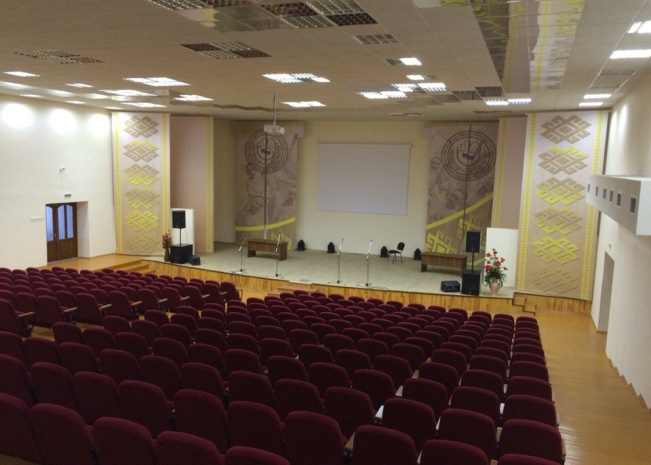 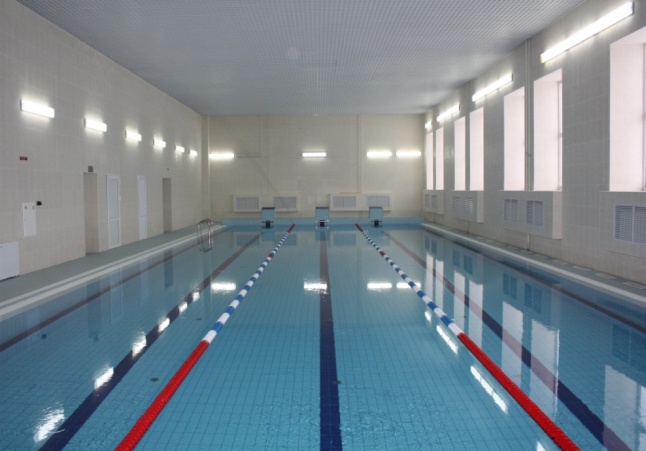 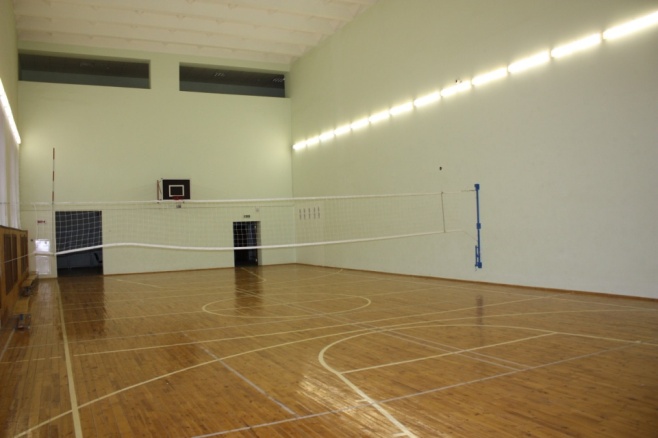 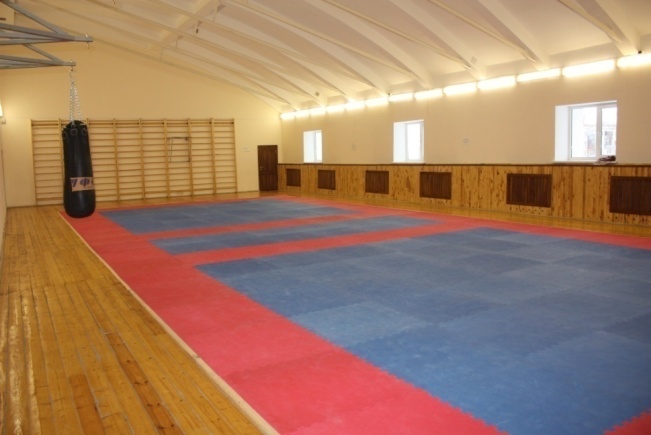 В филиале имеются 2 актовых зала общей площадью ., где проводятся культурно-массовые мероприятия с участием творческих коллективов студентов и сотрудников филиала и другие различные мероприятия.Учебные корпуса обеспечены доступностью и оборудованы санитарными комнатами для инвалидов и других маломобильных лиц населения.  Проживание иногородних студентов осуществляется в двух благоустроенных общежитиях:- общежитие № 1, 5-этажное, коридорного типа;- общежитие № 2, 12-этажное, блочного типа.Обеспеченность иногородних студентов местами в  общежитии составляет 100%. Заселение в общежития осуществляется на основании приказа директора филиала и договора найма жилого помещения.В общежитиях функционируют кухни, душевые, бытовые комнаты. В общежитии № 1 кухни оборудованы газовыми плитами, а в общежитии № 2 – электрическими.В общежитиях созданы все условия для проведения досуга студентов: имеются комнаты отдыха, актовые залы, оборудованные тренажерами комнаты для занятий спортом. В каждом общежитии предусмотрена камера хранения. Здания общежития подключены к услугам Интернет, все комнаты укомплектованы мебелью и мягким инвентарем, еженедельно производится обмен белья. На первом этаже общежития № 1 две комнаты оборудованы для проживания маломобильных граждан и на входе в здание имеется пандус с поручнями и кнопкой вызова персонала.Предусмотрены меры для создания безопасного проживания: в общежитиях установлены и функционирует автоматическая пожарная сигнализация и речевая система оповещения и управления эвакуацией при возникновении пожара, на посту охраны в общежитиях установлены кнопки тревожной сигнализации для экстренного вызова наряда полиции. Филиал имеет оборудованный и укомплектованный необходимыми инвентарем и медикаментами медицинские пункты с общей площадью 57  кв. м. Для обеспечения питанием студентов, преподавателей и сотрудников в учебном корпусе по адресу: г.Уфа, ул. Мустая Карима, 69/1 и в общежитии № 2 по адресу: г.Уфа, ул. Революционная, 169/2, организована работа столовой, в учебном корпусе № 2 по адресу: г.Уфа, ул. Революционная, 169, организована работа буфета.Системы теплоснабжения, электроснабжения, вентиляции, водоснабжения и канализации, охранно-пожарной сигнализации и связи находятся в исправном рабочем состоянии и обслуживаются силами своего штатного персонала и с привлечением техобслуживающих организаций по заключенным договорам.Для поддержания зданий филиала в технически исправном состоянии в межотопительный сезон силами группы по комплексному содержанию зданий и сооружений проводились работы по проведению гидравлических испытаний на прочность систем отопления и ревизии запорной арматуры на всех объектах филиала.      В рамках обеспечения пожарной безопасности были выполнены следующие мероприятия:- в марте и в сентябре месяце 2017 г на всех объектах проводилась работа по поверке пожарных гидрантов на водоотдачу;-  на всех объектах проведена плановая работа по замене огнетушителей;- систематически совместно с заведующими общежитий и воспитателями проводилась проверка противопожарного состояния в комнатах и помещениях общежитий- проведены 2 учебные тренировки по эвакуации преподавателей, сотрудников и обучающихся при возникновении пожара во 2 учебном корпусе 09.06.2017 и в общежитии № 2 13.09.2017 г при участии и по согласованию с УГЗ Советского р-на г.Уфы;- в целях обеспечения пожаробезопасности были разработаны Правила эксплуатации холодильников в общежитиях филиала;- с 04.10.2017 по 04.11.2017 в филиале был проведен месячник гражданской обороны, направленный на предупреждение возникновения чрезвычайных ситуаций, их ликвидацию и обеспечение пожарной безопасности.Из значимых ремонтных работ в 2017 г были проведены следующие:1. Капитальный ремонт по усилению строительных конструкций здания общежития № 1 стоимостью 13 649 437,29 руб. В результате проделанных работ были восстановлены конструкции из кирпичной кладки в местах трещин несущих стен, устроена наружная теплоизоляция фасадов здания, заменены все деревянные окна на пластиковые, был произведен демонтаж и монтаж металлических решеток на окнах первого и частично второго этажа в соответствии с противопожарными нормами, произведен демонтаж и восстановление аварийных пристроек запасных выходов здания, ремонт отмостков здания общежития.  По окончании работ подрядной организации, силами группы по комплексному содержанию зданий и сооружений (далее – группы по КСЗиС) с участием преподавателей и сотрудников филиала был произведен внутренний косметический ремонт общежития;2. Капитальный ремонт крыши учебного корпуса № 2 по ул. Революционной, 169 стоимостью 3 332 735,33 руб. Ремонт крыши проводился с участием группы по КСЗиС филиала. Проделанная работа исключила возможность попадания воды в здание, особенно во время большого уровня осадков;3. Силами группы по КСЗиС филиала в 2017 г были проделаны следующие работы:- косметический ремонт коридоров 1-го и 3-го этажей учебного корпуса № 1 по ул. Мустая Карима, 69/1;- в аудиториях 2 и 3 учебных корпусов по адресу ул. Революционная, 169, был произведен косметический ремонт, покраска и лакирование мебели (учебных парт, стульев и шкафов);- ремонт фасадов спортивного и актового залов учебного корпуса № 2 по ул. Революционная, 169;- в пристрое к учебному корпусу № 2 (учебном корпусе № 3) был произведен косметический ремонт 2 компьютерных классов 5-го этажа, а так же ремогтные работы на крыше здания;- текущие ремонтные работы в бассейне и на других объектах филиала.В 2017 г был оборудован и лицензирован специализированный медицинский кабинет в учебном корпусе № 1 по ул. Мустая Карима, 69/1.В соответствии с требованиями санитарных норм и правил на условиях аутсорсинга была организована работа по содержанию в чистоте и порядке всех зданий и прилегающих к ним территориях. Вывоз твердых бытовых отходов и механизированная очистка территории от снега осуществлялись по заключенным договорам со специализированными организациями. Техническое обслуживание работы бассейна осуществлялось специализированной организацией, который был определен торгами через аукцион. Для обеспечения организации учебного процесса и работы приемной комиссии в 2017 г приобретались в установленном порядке канцелярские и другие необходимые хозяйственные и прочие товары.Для проведения профориентационной работы с выездом в города и районы республики, а также для хозяйственных и производственных нужд была обеспечена бесперебойная работа автотранспортных средств.В период экологического месячника в апреле-мае, сентябре-октябре 2017 г хозяйственной службой, учебно-методическим отделом и отделом по социальной и воспитательной работе были организованы субботники с участием преподавателей, сотрудников и обучающихся филиала.II. АНАЛИЗ ПОКАЗАТЕЛЕЙ САМООБСЛЕДОВАНИЯВведение31. АНАЛИТИЧЕСКАЯ ЧАСТЬ51.1. Общие сведения об образовательной организации51.2. Образовательная деятельность91.3. Библиотечно-информационное обеспечение реализуемых образовательных программ201.4. Кадровое обеспечение реализуемых образовательных программ 241.5. Научно-исследовательская деятельность251.6. Внеучебная работа291.7. Материально-техническое обеспечение372. АНАЛИЗ ПОКАЗАТЕЛЕЙ САМООБСЛЕДОВАНИЯ45Наименование документаРеквизитыЗаключение о соблюдении на объектах соискателя лицензии требований пожарной безопасностиЗаключение № 102/02 от 13.05.2015.Заключение № 103/02 от 13.05.2015.Заключение № 104/02 от 20.04.2018.Заключение № 151/02 от 13.05.2015.Заключение № 152/02 от 13.05.2015.Заключение № 174/02 от 31.08.2016.Санитарно-эпидемиологическое заключениеСЭЗ № 02.БЦ.01.000.М.001090.09.15 от 10.09.2015.СЭЗ № 02.БЦ.01.000.М.001088.09.15 от 10.09.2015.СЭЗ № 02.БЦ.01.000.М.001089.09.15 от 10.09.2015.№П№ п/пВид программыФормаобученияНаименованиереализуемых образовательных программ Всего123451Программы СПОочная38.02.01 Экономика и бухгалтерский учет (по отраслям) (углубленная подготовка)41Программы СПОочная38.02.02 Страховое дело (по отраслям) (базовая подготовка)21Программы СПОочная38.02.06 Финансы (углубленная подготовка)41Программы СПОочная38.02.07 Банковское дело (углубленная подготовка)71Программы СПОочная40.02.01 Право и организация социального обеспечения (углубленная подготовка)71Программы СПОочная09.02.05 Прикладная информатика (по отраслям) (базовая подготовка)41Программы СПОзаочная38.02.01 Экономика и бухгалтерский учет (по отраслям) (базовая подготовка)31Программы СПОзаочная38.02.02 Страховое дело (по отраслям) (базовая подготовка)11Программы СПОзаочная38.02.06 Финансы (базовая подготовка)11Программы СПОзаочная38.02.07 Банковское дело (базовая подготовка)11Программы СПОзаочная40.02.01 Право и организация социального обеспечения (базовая подготовка)32Всего программ СПО:Всего программ СПО:Всего программ СПО:373Программа ВО: Бакалавриаточная38.03.01 Экономика113Программа ВО: Бакалавриаточная38.03.02 Менеджмент33Программа ВО: Бакалавриатзаочная38.03.01 Экономика203Программа ВО: Бакалавриатзаочная38.03.02 Менеджмент83Программа ВО: Бакалавриатзаочная38.03.05 Бизнес-информатика 54Всего программ бакалавриата:Всего программ бакалавриата:Всего программ бакалавриата:475Программа ВО:Магистратураочная38.04.01 Экономика25Программа ВО:Магистратуразаочная38.04.01 Экономика35Программа ВО:Магистратуразаочная38.04.02 Менеджмент66Всего магистерских программ:Всего магистерских программ:Всего магистерских программ:117Всего программ ВО:Всего программ ВО:Всего программ ВО:58№П№ п/пНаименование направления подготовкиПринято на обучение (всего), чел.в том числе:в том числе:Средний балл ЕГЭ№П№ п/пНаименование направления подготовкиПринято на обучение (всего), чел.за счет средств федерального бюджетас полным возмещением стоимости обученияСредний балл ЕГЭ138.03.01 Экономика50104063,06238.03.02 Менеджмент2171464,56Итого:Итого:Итого:175463,5№ № п/пВид программыФорма обученияНаименование образовательной программыПринято, всегов том числе:в том числе:№ № п/пВид программыФорма обученияНаименование образовательной программыПринято, всегов том числе:в том числе:№ № п/пВид программыФорма обученияНаименование образовательной программыПринято, всегоза счет средств федерального бюджета с полным возмещением
стоимости обучения1Программы СПОочная38.02.01 Экономика и бухгалтерский учет (по отраслям)6745221Программы СПОочная38.02.02 Страховое дело (по отраслям)282081Программы СПОочная38.02.06 Финансы11240721Программы СПОочная38.02.07 Банковское дело8850381Программы СПОочная40.02.01 Право и организация социального обеспечения6225371Программы СПОочная09.02.05 Прикладная информатика (по отраслям)332581Программы СПОзаочная38.02.01 Экономика и бухгалтерский учет (по отраслям)221571Программы СПОзаочная40.02.01 Право и организация социального обеспечения211562Всего программ СПО:Всего программ СПО:Всего программ СПО:4332351983Программа ВО: Бакалавриаточная38.03.01 Экономика 5212403Программа ВО: Бакалавриаточная38.03.02 Менеджмент228143Программа ВО: Бакалавриатзаочная38.03.01 Экономика 272452273Программа ВО: Бакалавриатзаочная38.03.02 Менеджмент272073Программа ВО: Бакалавриатзаочная38.03.05 Бизнес-информатика161514Всего программ бакалавриата:Всего программ бакалавриата:Всего программ бакалавриата:3891002895Программа ВО:Магистратураочная38.04.01 Экономика121025Программа ВО:Магистратуразаочная38.04.01 Экономика 8-85Программа ВО:Магистратура38.04.02 Менеджмент236176Всего магистерских программ:Всего магистерских программ:Всего магистерских программ:4316277Всего программ ВО:Всего программ ВО:Всего программ ВО:432116316Образовательная программаЧисленностьЧисленностьЧисленностьЧисленностьЧисленностьОбразовательная программавсегоочная форма обученияочная форма обучениязаочная форма обучениязаочная форма обученияОбразовательная программавсегобюджетдоговорбюджетдоговорПрограммы ВОПрограммы ВОПрограммы ВОПрограммы ВОПрограммы ВОПрограммы ВО38.03.01 Экономика13385822419586138.03.02 Менеджмент24231411096138.03.05 Бизнес-информатика6152938.04.01 Экономика5826462238.04.02 Менеджмент461630Итого:1745115269378983Программы СПОПрограммы СПОПрограммы СПОПрограммы СПОПрограммы СПОПрограммы СПО38.02.01 Экономика и бухгалтерский учет (по отраслям)29613889412838.02.02 Страховое дело (по отраслям)9464169538.02.06 Финансы2158610716638.02.07 Банковское дело341148163121840.02.01 Право и организация социального обеспечения26681107483009.02.05 Прикладная информатика (по отраслям)1149321Итого:132661050312687Итого по филиалу30717257725041070Название специальности, направления подготовкиГосударственный экзаменГосударственный экзаменГосударственный экзаменГосударственный экзаменЗащита ВКР Защита ВКР Защита ВКР Защита ВКР Число выпускников, получивших диплом с отличиемНазвание специальности, направления подготовкиСдавалиОбщая успеваемость %Качественная успеваемость%Н/яСдавалиОбщая успеваемость%Качественная успеваемость%Н/яЧисло выпускников, получивших диплом с отличием12345678910БакалавриатБакалавриатБакалавриатБакалавриатБакалавриатБакалавриатБакалавриатБакалавриатБакалавриатБакалавриатОчная формаОчная формаОчная формаОчная формаОчная формаОчная формаОчная формаОчная формаОчная формаОчная форма38.03.01 Экономика 2710070,42610080,817Итого по очной форме2710070,42610080,817Заочная формаЗаочная формаЗаочная формаЗаочная формаЗаочная формаЗаочная формаЗаочная формаЗаочная формаЗаочная формаЗаочная форма38.03.01 Экономика Бухучет, анализ и аудит5710086,05510089,11638.03.01 Экономика Финансы и кредит 11010074,5110910078,91938.03.02 Менеджмент Управление проектами2310073,92010075,03038.03.02 Менеджмент Финансовый менеджмент 2510040,02610046,2038.03.05 Бизнес-информатика7100100,0710085,72Итого по заочной форме22210074,3121710077,4517Итого бакалавриат24910073,9124310077,8624МагистратураМагистратураМагистратураМагистратураМагистратураМагистратураМагистратураМагистратураМагистратураМагистратураУчет, анализ и аудит131001001310010016Производственный менеджмент 410010041001001Итого магистратура171001001710010017Всего по филиалу26610075,6126010079,2731№№ п/пНазвание специальности, направления подготовкиСдавалиЗащита ВКРЗащита ВКРЗащита ВКРЧисло выпускников, получивших диплом с отличием№№ п/пНазвание специальности, направления подготовкиСдавалиОбщая успеваемость, %Качественная успеваемость, %нн/яЧисло выпускников, получивших диплом с отличиемОчная форма обученияОчная форма обученияОчная форма обученияОчная форма обученияОчная форма обученияОчная форма обученияОчная форма обучения138.02.01Экономика и бухгалтерский учет (по отраслям)45100,088,9–19    240.02.01 Право и организация социального обеспечения32100,093,7–9338.02.02 Страховое дело (по отраслям)42100,088,0–6438.02.06 Финансы25100,092,0–6509.02.05 Прикладная информатика (по отраслям)23100,0100,0–5638.02.07 «Банковское дело»77100,075,3–18Итого244100,086,5–63 (26%)Заочная форма обученияЗаочная форма обученияЗаочная форма обученияЗаочная форма обученияЗаочная форма обученияЗаочная форма обученияЗаочная форма обучения138.02.01 Экономика и бухгалтерский учет (по отраслям)8100,075,0–1240.02.01 Право и организация социального обеспечения10100,070,0––338.02.07 Банковское дело14100,071,4–2438.02.02 Страховое дело (по отраслям)7100,071,0––538.02.06 Финансы12100,066,7–1Итого51100,070,6–4 (8%)ВСЕГО ПО ФИЛИАЛУ295100,083,7–67 (23%)№п/пИзданные учебники и учебные пособия №п/пИзданные учебники и учебные пособия 1.Количество изданных учебников и учебных пособий по реализуемым учебным дисциплинам1.1История экономических учений: учебник для бакалавров / под ред. И.Н. Шапкина, А.С. Квасова. – М.: Издательство Юрайт, 2017. – 492 с. (Кожевников Е.В. в составе авторского коллектива)1.2Блаженкова Н.М., Зарипова И.Р., Кабирова А.С. Финансы: учебник – Уфа ООО «Первая типография», 2017. – 359 с.1.3Федотова М.Ю. Специальные разделы теории вероятностей. Случайные величины: учебное пособие / М.Ю. Федотова. – Уфа: РИЦ БашГУ, 2017. – 92 с.1.4Экономика развития: практикум/ под ред. Р.М. Нуреева. ‒ М.: НОРМА: ИНФРА-М, 2017‒ 512 с.Чернов А.Н., Гарипова З.Ф. Кейс 5.3. Взлеты и падения массовых открытых онлайн-курсов. С. 208-215.1.5Уфаведение (история Уфы в ХХ веке): учебное пособие для общеобразовательных учебных заведений. Ч. 2. [Текст] / Под общей ред. Г.Т. Обыденновой. Ч. 2. Под ред. М.Б. Ямалова, Р.З. Алмаева, В.М. Антонова. – Уфа: Издательство БГПУ, 2016. – 318 с.Зайнетдинов Ш.Р. Глава 3, раздел 1. Довоенные пятилетки: форсированная индустриализация экономики. С. 64-71.Зайнетдинов Ш.Р. Глава 7, раздел 1. Столица республики в годы «перестройки». С. 178-183.1.6Налоговая политика социально-экономического развития региона / О.А. Козлова, А.Г. Шеломенцев, А.В. Корень, Е.В. Корнева, К.В. Смицких, Е.Г. Шумик. Учеб. пособие. – Екатеринбург: Институт экономики УрО РАН, Владивосток: ВГУЭС, 2016. – 154 с.1.7Экологические перспективы реиндустриализации экономик стран ЕАЭС: учебник / Шеломенцев А.Г., Дорошенко С.В., Козлова О.А., Трушкова Е.А., Таубаев А.А., Улыбышев Д.Н. – Екатеринбург: Институт экономики УрО РАН, 2017. – 154 с.Наименование показателяПо состоянию на 01.01.2017По состоянию на 01.04.2017По состоянию на 01.01.2018По состоянию на 01.04.2018Индекс Хирша22242627Число публикаций2 5242 6002 9082 977Число цитирований2 6123 0474 2424 464Число статей, процитированных хотя бы 1 раз575640852884Среднее число цитирований на 1 статью1,051,171,461,50Среднее число публикаций 1 автора1,81,81,481,47Показатели деятельности образовательной организации высшего образования, подлежащей самообследованиюПоказатели деятельности образовательной организации высшего образования, подлежащей самообследованиюПоказатели деятельности образовательной организации высшего образования, подлежащей самообследованиюПоказатели деятельности образовательной организации высшего образования, подлежащей самообследованиюПоказатели деятельности образовательной организации высшего образования, подлежащей самообследованиюПоказатели деятельности образовательной организации высшего образования, подлежащей самообследованиюПоказатели деятельности образовательной организации высшего образования, подлежащей самообследованиюНаименование образовательной организацииНаименование образовательной организацииУфимский филиал федерального государственного образовательного бюджетного учреждения высшего образования "Финансовый университет при Правительстве Российской Федерации"Уфимский филиал федерального государственного образовательного бюджетного учреждения высшего образования "Финансовый университет при Правительстве Российской Федерации"Уфимский филиал федерального государственного образовательного бюджетного учреждения высшего образования "Финансовый университет при Правительстве Российской Федерации"Уфимский филиал федерального государственного образовательного бюджетного учреждения высшего образования "Финансовый университет при Правительстве Российской Федерации"Регион,
почтовый адресРегион,
почтовый адресРеспублика Башкортостан
450015, Республика Башкортостан, г. Уфа, Советский район, ул. Мустая Карима, д. 69/1 Республика Башкортостан
450015, Республика Башкортостан, г. Уфа, Советский район, ул. Мустая Карима, д. 69/1 Республика Башкортостан
450015, Республика Башкортостан, г. Уфа, Советский район, ул. Мустая Карима, д. 69/1 Республика Башкортостан
450015, Республика Башкортостан, г. Уфа, Советский район, ул. Мустая Карима, д. 69/1 Ведомственная принадлежностьВедомственная принадлежностьПравительство Российской ФедерацииПравительство Российской ФедерацииПравительство Российской ФедерацииПравительство Российской Федерации№ п/пПоказателиПоказателиПоказателиЕдиница измеренияЗначение показателяАБББВГ1Образовательная деятельностьОбразовательная деятельностьОбразовательная деятельностьОбразовательная деятельностьОбразовательная деятельность1.1Общая численность студентов (курсантов), обучающихся по образовательным программам бакалавриата, программам специалитета, программам магистратуры, в том числе:Общая численность студентов (курсантов), обучающихся по образовательным программам бакалавриата, программам специалитета, программам магистратуры, в том числе:Общая численность студентов (курсантов), обучающихся по образовательным программам бакалавриата, программам специалитета, программам магистратуры, в том числе:человек18011.1.1по очной форме обученияпо очной форме обученияпо очной форме обучениячеловек3941.1.2по очно-заочной форме обученияпо очно-заочной форме обученияпо очно-заочной форме обучениячеловек01.1.3по заочной форме обученияпо заочной форме обученияпо заочной форме обучениячеловек14071.2Общая численность аспирантов (адъюнктов, ординаторов, интернов, ассистентов-стажеров), обучающихся по образовательным программам подготовки научно-педагогических кадров в аспирантуре (адъюнктуре), программам ординатуры, программам ассистентуры - стажировки, в том числе:Общая численность аспирантов (адъюнктов, ординаторов, интернов, ассистентов-стажеров), обучающихся по образовательным программам подготовки научно-педагогических кадров в аспирантуре (адъюнктуре), программам ординатуры, программам ассистентуры - стажировки, в том числе:Общая численность аспирантов (адъюнктов, ординаторов, интернов, ассистентов-стажеров), обучающихся по образовательным программам подготовки научно-педагогических кадров в аспирантуре (адъюнктуре), программам ординатуры, программам ассистентуры - стажировки, в том числе:человек01.2.1по очной форме обученияпо очной форме обученияпо очной форме обучениячеловек01.2.2по очно-заочной форме обученияпо очно-заочной форме обученияпо очно-заочной форме обучениячеловек01.2.3по заочной форме обученияпо заочной форме обученияпо заочной форме обучениячеловек01.3Общая численность студентов (курсантов), обучающихся по образовательным программам среднего профессионального образования, в том числе:Общая численность студентов (курсантов), обучающихся по образовательным программам среднего профессионального образования, в том числе:Общая численность студентов (курсантов), обучающихся по образовательным программам среднего профессионального образования, в том числе:человек13931.3.1по очной форме обученияпо очной форме обученияпо очной форме обучениячеловек11781.3.2по очно-заочной форме обученияпо очно-заочной форме обученияпо очно-заочной форме обучениячеловек01.3.3по заочной форме обученияпо заочной форме обученияпо заочной форме обучениячеловек2151.4Средний балл студентов (курсантов), принятых по результатам единого государственного экзамена на первый курс на обучение по очной форме по программам бакалавриата и специалитета по договору об образовании на обучение по образовательным программам высшего образованияСредний балл студентов (курсантов), принятых по результатам единого государственного экзамена на первый курс на обучение по очной форме по программам бакалавриата и специалитета по договору об образовании на обучение по образовательным программам высшего образованияСредний балл студентов (курсантов), принятых по результатам единого государственного экзамена на первый курс на обучение по очной форме по программам бакалавриата и специалитета по договору об образовании на обучение по образовательным программам высшего образованиябаллы58,071.5Средний балл студентов (курсантов), принятых по результатам дополнительных вступительных испытаний на первый курс на обучение по очной форме по программам бакалавриата и специалитета по договору об образовании на обучение по образовательным программам высшего образованияСредний балл студентов (курсантов), принятых по результатам дополнительных вступительных испытаний на первый курс на обучение по очной форме по программам бакалавриата и специалитета по договору об образовании на обучение по образовательным программам высшего образованияСредний балл студентов (курсантов), принятых по результатам дополнительных вступительных испытаний на первый курс на обучение по очной форме по программам бакалавриата и специалитета по договору об образовании на обучение по образовательным программам высшего образованиябаллы01.6Средний балл студентов (курсантов), принятых по результатам единого государственного экзамена и результатам дополнительных вступительных испытаний на обучение по очной форме по программам бакалавриата и специалитета за счет средств соответствующих бюджетов бюджетной системы Российской ФедерацииСредний балл студентов (курсантов), принятых по результатам единого государственного экзамена и результатам дополнительных вступительных испытаний на обучение по очной форме по программам бакалавриата и специалитета за счет средств соответствующих бюджетов бюджетной системы Российской ФедерацииСредний балл студентов (курсантов), принятых по результатам единого государственного экзамена и результатам дополнительных вступительных испытаний на обучение по очной форме по программам бакалавриата и специалитета за счет средств соответствующих бюджетов бюджетной системы Российской Федерациибаллы80,881.7Численность студентов (курсантов) - победителей и призеров заключительного этапа всероссийской олимпиады школьников, членов сборных команд Российской Федерации, участвовавших в международных олимпиадах по общеобразовательным предметам по специальностям и (или) направлениям подготовки, соответствующим профилю всероссийской олимпиады школьников или международной олимпиады, принятых на очную форму обучения на первый курс по программам бакалавриата и специалитета без вступительных испытанийЧисленность студентов (курсантов) - победителей и призеров заключительного этапа всероссийской олимпиады школьников, членов сборных команд Российской Федерации, участвовавших в международных олимпиадах по общеобразовательным предметам по специальностям и (или) направлениям подготовки, соответствующим профилю всероссийской олимпиады школьников или международной олимпиады, принятых на очную форму обучения на первый курс по программам бакалавриата и специалитета без вступительных испытанийЧисленность студентов (курсантов) - победителей и призеров заключительного этапа всероссийской олимпиады школьников, членов сборных команд Российской Федерации, участвовавших в международных олимпиадах по общеобразовательным предметам по специальностям и (или) направлениям подготовки, соответствующим профилю всероссийской олимпиады школьников или международной олимпиады, принятых на очную форму обучения на первый курс по программам бакалавриата и специалитета без вступительных испытанийчеловек01.8Численность студентов (курсантов) - победителей и призеров олимпиад школьников, принятых на очную форму обучения на первый курс по программам бакалавриата и специалитета по специальностям и направлениям подготовки, соответствующим профилю олимпиады школьников, без вступительных испытанийЧисленность студентов (курсантов) - победителей и призеров олимпиад школьников, принятых на очную форму обучения на первый курс по программам бакалавриата и специалитета по специальностям и направлениям подготовки, соответствующим профилю олимпиады школьников, без вступительных испытанийЧисленность студентов (курсантов) - победителей и призеров олимпиад школьников, принятых на очную форму обучения на первый курс по программам бакалавриата и специалитета по специальностям и направлениям подготовки, соответствующим профилю олимпиады школьников, без вступительных испытанийчеловек01.9Численность/удельный вес численности студентов (курсантов), принятых на условиях целевого приема на первый курс на очную форму обучения по программам бакалавриата и специалитета в общей численности студентов (курсантов), принятых на первый курс по программам бакалавриата и специалитета на очную форму обученияЧисленность/удельный вес численности студентов (курсантов), принятых на условиях целевого приема на первый курс на очную форму обучения по программам бакалавриата и специалитета в общей численности студентов (курсантов), принятых на первый курс по программам бакалавриата и специалитета на очную форму обученияЧисленность/удельный вес численности студентов (курсантов), принятых на условиях целевого приема на первый курс на очную форму обучения по программам бакалавриата и специалитета в общей численности студентов (курсантов), принятых на первый курс по программам бакалавриата и специалитета на очную форму обучениячеловек/%1/1,351.10Удельный численности студентов (курсантов), обучающихся по программам магистратуры, в общей численности студентов (курсантов), обучающихся по образовательным программам бакалавриата, программам специалитета, программам магистратурыУдельный численности студентов (курсантов), обучающихся по программам магистратуры, в общей численности студентов (курсантов), обучающихся по образовательным программам бакалавриата, программам специалитета, программам магистратурыУдельный численности студентов (курсантов), обучающихся по программам магистратуры, в общей численности студентов (курсантов), обучающихся по образовательным программам бакалавриата, программам специалитета, программам магистратуры%7,831.11Численность/удельный вес численности студентов (курсантов), имеющих диплом бакалавра, диплом специалиста или диплом магистра других организаций, осуществляющих образовательную деятельность, принятых на первый курс на обучение по программам магистратуры образовательной организации, в общей численности студентов (курсантов), принятых на первый курс по программам магистратуры на очнуюформу обученияЧисленность/удельный вес численности студентов (курсантов), имеющих диплом бакалавра, диплом специалиста или диплом магистра других организаций, осуществляющих образовательную деятельность, принятых на первый курс на обучение по программам магистратуры образовательной организации, в общей численности студентов (курсантов), принятых на первый курс по программам магистратуры на очнуюформу обученияЧисленность/удельный вес численности студентов (курсантов), имеющих диплом бакалавра, диплом специалиста или диплом магистра других организаций, осуществляющих образовательную деятельность, принятых на первый курс на обучение по программам магистратуры образовательной организации, в общей численности студентов (курсантов), принятых на первый курс по программам магистратуры на очнуюформу обучениячеловек/%9/751.12Общая численность студентов образовательной организации, обучающихся в филиале образовательной организации (далее - филиал)Общая численность студентов образовательной организации, обучающихся в филиале образовательной организации (далее - филиал)Общая численность студентов образовательной организации, обучающихся в филиале образовательной организации (далее - филиал)человек-2Научно-исследовательская деятельностьНаучно-исследовательская деятельностьНаучно-исследовательская деятельность2.1Количество цитирований в индексируемой системе цитирования Web of Science в расчете на 100 научно-педагогических работниковКоличество цитирований в индексируемой системе цитирования Web of Science в расчете на 100 научно-педагогических работниковКоличество цитирований в индексируемой системе цитирования Web of Science в расчете на 100 научно-педагогических работниковединиц-2.2Количество цитирований в индексируемой системе цитирования Scopus в расчете на 100 научно-педагогических работниковКоличество цитирований в индексируемой системе цитирования Scopus в расчете на 100 научно-педагогических работниковКоличество цитирований в индексируемой системе цитирования Scopus в расчете на 100 научно-педагогических работниковединиц-2.3Количество цитирований в Российском индексе научного цитирования (далее - РИНЦ) в расчете на 100 научно-педагогических работниковКоличество цитирований в Российском индексе научного цитирования (далее - РИНЦ) в расчете на 100 научно-педагогических работниковКоличество цитирований в Российском индексе научного цитирования (далее - РИНЦ) в расчете на 100 научно-педагогических работниковединиц-2.4Количество статей в научной периодике, индексируемой в системе цитирования Web of Science, в расчете на 100 научно-педагогических работниковКоличество статей в научной периодике, индексируемой в системе цитирования Web of Science, в расчете на 100 научно-педагогических работниковКоличество статей в научной периодике, индексируемой в системе цитирования Web of Science, в расчете на 100 научно-педагогических работниковединиц-2.5Количестве статей в научной периодике, индексируемой в системе цитирования Scopus, в расчете на 100 научно педагогических работниковКоличестве статей в научной периодике, индексируемой в системе цитирования Scopus, в расчете на 100 научно педагогических работниковКоличестве статей в научной периодике, индексируемой в системе цитирования Scopus, в расчете на 100 научно педагогических работниковединиц2.СКоличество публикаций в РИНЦ в расчете на 100 научно-педагогических работниковКоличество публикаций в РИНЦ в расчете на 100 научно-педагогических работниковКоличество публикаций в РИНЦ в расчете на 100 научно-педагогических работниковединиц2.7Общий объем научно-исследовательских, опытно-конструкторских и технологических работ (далее - НИОКР)Общий объем научно-исследовательских, опытно-конструкторских и технологических работ (далее - НИОКР)Общий объем научно-исследовательских, опытно-конструкторских и технологических работ (далее - НИОКР)тыс. руб.4282.8Объем НИОКР в расчете на одного научно-педагогического работникаОбъем НИОКР в расчете на одного научно-педагогического работникаОбъем НИОКР в расчете на одного научно-педагогического работникатыс. руб.7,072.9Удельный вес доходов от НИОКР в общих доходах образовательной организацииУдельный вес доходов от НИОКР в общих доходах образовательной организацииУдельный вес доходов от НИОКР в общих доходах образовательной организации%0,232.10Удельный вес НИОКР, выполненных собственными силами (без привлечения соисполнителей), в общих доходах образовательной организации от НИОКРУдельный вес НИОКР, выполненных собственными силами (без привлечения соисполнителей), в общих доходах образовательной организации от НИОКРУдельный вес НИОКР, выполненных собственными силами (без привлечения соисполнителей), в общих доходах образовательной организации от НИОКР%1002.11Доходы от НИОКР (за исключением средств бюджетов бюджетной системы Российской Федерации, государственных фондов поддержки науки) в расчете на одного научно-педагогического работникаДоходы от НИОКР (за исключением средств бюджетов бюджетной системы Российской Федерации, государственных фондов поддержки науки) в расчете на одного научно-педагогического работникаДоходы от НИОКР (за исключением средств бюджетов бюджетной системы Российской Федерации, государственных фондов поддержки науки) в расчете на одного научно-педагогического работникатыс. руб.7,072.12Количество лицензионных соглашенийКоличество лицензионных соглашенийКоличество лицензионных соглашенийединиц02.13Удельный вес средств, полученных образовательной организацией от управления объектами интеллектуальной собственности, в общих доходах образовательной организацииУдельный вес средств, полученных образовательной организацией от управления объектами интеллектуальной собственности, в общих доходах образовательной организацииУдельный вес средств, полученных образовательной организацией от управления объектами интеллектуальной собственности, в общих доходах образовательной организации%02.14Численность/удельный вес численности научно-педагогических работников без ученой степени - до 30 лет, кандидатов наук - до 35 лет, докторов наук - до 40 лет, в общей численности научно-педагогических работниковЧисленность/удельный вес численности научно-педагогических работников без ученой степени - до 30 лет, кандидатов наук - до 35 лет, докторов наук - до 40 лет, в общей численности научно-педагогических работниковЧисленность/удельный вес численности научно-педагогических работников без ученой степени - до 30 лет, кандидатов наук - до 35 лет, докторов наук - до 40 лет, в общей численности научно-педагогических работниковчеловек/%5 / 8,472.15Численность/удельный вес численности научно-педагогических работников, имеющих ученую степень кандидата наук, в общей численности научно-педагогических работников образовательной организацииЧисленность/удельный вес численности научно-педагогических работников, имеющих ученую степень кандидата наук, в общей численности научно-педагогических работников образовательной организацииЧисленность/удельный вес численности научно-педагогических работников, имеющих ученую степень кандидата наук, в общей численности научно-педагогических работников образовательной организациичеловек/%46,25/76,452.16Численность/удельный вес численности научно-педагогических работников, имеющих ученую степень доктора наук, в общей численности научно-педагогических работников образовательной организацииЧисленность/удельный вес численности научно-педагогических работников, имеющих ученую степень доктора наук, в общей численности научно-педагогических работников образовательной организацииЧисленность/удельный вес численности научно-педагогических работников, имеющих ученую степень доктора наук, в общей численности научно-педагогических работников образовательной организациичеловек/%9,25/15,292.17Численность/удельный вес численности научно-педагогических работников, имеющих ученую степень кандидата и доктора наук, в общей численности научно-педагогических работников филиала (без совместителей и работающих по договорам гражданско-правового характера)Численность/удельный вес численности научно-педагогических работников, имеющих ученую степень кандидата и доктора наук, в общей численности научно-педагогических работников филиала (без совместителей и работающих по договорам гражданско-правового характера)Численность/удельный вес численности научно-педагогических работников, имеющих ученую степень кандидата и доктора наук, в общей численности научно-педагогических работников филиала (без совместителей и работающих по договорам гражданско-правового характера)человек/%-2.18Количество научных журналов, в том числе электронных, издаваемых образовательной организациейКоличество научных журналов, в том числе электронных, издаваемых образовательной организациейКоличество научных журналов, в том числе электронных, издаваемых образовательной организациейединиц02.19Количество грантов за отчетный период в расчете на 100 научно-педагогических работниковКоличество грантов за отчетный период в расчете на 100 научно-педагогических работниковКоличество грантов за отчетный период в расчете на 100 научно-педагогических работниковединиц03Международная деятельностьМеждународная деятельностьМеждународная деятельность3.1Численность/удельный вес численности иностранных студентов (курсантов) (кроме стран Содружества Независимых Государств (далее - СНГ)), обучающихся по образовательным программам бакалавриата, программам специалитета, программам магистратуры, в общей численности студентов (курсантов), в том числе:Численность/удельный вес численности иностранных студентов (курсантов) (кроме стран Содружества Независимых Государств (далее - СНГ)), обучающихся по образовательным программам бакалавриата, программам специалитета, программам магистратуры, в общей численности студентов (курсантов), в том числе:Численность/удельный вес численности иностранных студентов (курсантов) (кроме стран Содружества Независимых Государств (далее - СНГ)), обучающихся по образовательным программам бакалавриата, программам специалитета, программам магистратуры, в общей численности студентов (курсантов), в том числе:человек/%0/03.1.1по очной форме обученияпо очной форме обученияпо очной форме обучениячеловек/%о/о3.1.2по очно-заочной форме обученияпо очно-заочной форме обученияпо очно-заочной форме обучениячеловек/%0/03.1.3по заочной форме обученияпо заочной форме обученияпо заочной форме обучениячеловек/%0/03.2Численность/удельный вес численности иностранных студентов (курсантов) из стран СНГ, обучающихся по образовательным программам бакалавриата, программам специалитета, программам магистратуры, в общей численности студентов (курсантов), в том числе:Численность/удельный вес численности иностранных студентов (курсантов) из стран СНГ, обучающихся по образовательным программам бакалавриата, программам специалитета, программам магистратуры, в общей численности студентов (курсантов), в том числе:Численность/удельный вес численности иностранных студентов (курсантов) из стран СНГ, обучающихся по образовательным программам бакалавриата, программам специалитета, программам магистратуры, в общей численности студентов (курсантов), в том числе:человек/%5/0,283.2.1по очной форме обученияпо очной форме обученияпо очной форме обучениячеловек/%1/0,253.2.2по очно-заочной форме обученияпо очно-заочной форме обученияпо очно-заочной форме обучениячеловек/%0/03.2.3по заочной форме обученияпо заочной форме обученияпо заочной форме обучениячеловек/%4/0,283.3Численность/удельный вес численности иностранных студентов (курсантов) (кроме стран СНГ), завершивших освоение образовательных программ бакалавриата, программ специалитета, программ магистратуры, в общем выпуске студентов (курсантов)Численность/удельный вес численности иностранных студентов (курсантов) (кроме стран СНГ), завершивших освоение образовательных программ бакалавриата, программ специалитета, программ магистратуры, в общем выпуске студентов (курсантов)Численность/удельный вес численности иностранных студентов (курсантов) (кроме стран СНГ), завершивших освоение образовательных программ бакалавриата, программ специалитета, программ магистратуры, в общем выпуске студентов (курсантов)человек/%0/03.4Численность/удельный вес численности иностранных студентов (курсантов) из стран СНГ, завершивших освоение образовательных программ бакалавриата, программ специалитета, программ магистратуры, в общем выпуске студентов (курсантов)Численность/удельный вес численности иностранных студентов (курсантов) из стран СНГ, завершивших освоение образовательных программ бакалавриата, программ специалитета, программ магистратуры, в общем выпуске студентов (курсантов)Численность/удельный вес численности иностранных студентов (курсантов) из стран СНГ, завершивших освоение образовательных программ бакалавриата, программ специалитета, программ магистратуры, в общем выпуске студентов (курсантов)человек/%1 / 0,383.5Численность/удельный вес численности студентов (курсантов) образовательной организации, обучающихся по очной форме обучения по образовательным программам бакалавриата, программам специалитета, программам магистратуры, прошедших обучение за рубежом не менее семестра (триместра), в общей численности студентов (курсантов)Численность/удельный вес численности студентов (курсантов) образовательной организации, обучающихся по очной форме обучения по образовательным программам бакалавриата, программам специалитета, программам магистратуры, прошедших обучение за рубежом не менее семестра (триместра), в общей численности студентов (курсантов)Численность/удельный вес численности студентов (курсантов) образовательной организации, обучающихся по очной форме обучения по образовательным программам бакалавриата, программам специалитета, программам магистратуры, прошедших обучение за рубежом не менее семестра (триместра), в общей численности студентов (курсантов)человек/%0/03.6Численность студентов (курсантов) иностранных образовательных организаций, прошедших обучение в образовательной организации по очной форме обучения по образовательным программам бакалавриата, программам специалитета, программам магистратуры, не менее семестра (триместра)Численность студентов (курсантов) иностранных образовательных организаций, прошедших обучение в образовательной организации по очной форме обучения по образовательным программам бакалавриата, программам специалитета, программам магистратуры, не менее семестра (триместра)Численность студентов (курсантов) иностранных образовательных организаций, прошедших обучение в образовательной организации по очной форме обучения по образовательным программам бакалавриата, программам специалитета, программам магистратуры, не менее семестра (триместра)человек05.7Численность/удельный численности иностранных граждан из числа научно педагогических работников в общей численности научно-педагогических работниковЧисленность/удельный численности иностранных граждан из числа научно педагогических работников в общей численности научно-педагогических работниковЧисленность/удельный численности иностранных граждан из числа научно педагогических работников в общей численности научно-педагогических работниковчеловек/%0/03.8Численность/удельный вес численности иностранных граждан (кроме стран СНГ) из числа аспирантов (адъюнктов, ординаторов, интернов, ассистентов-стажеров) образовательной организации в обшей численности аспирантов (адъюнктов, ординаторов, интернов, ассистентов-стажеров)Численность/удельный вес численности иностранных граждан (кроме стран СНГ) из числа аспирантов (адъюнктов, ординаторов, интернов, ассистентов-стажеров) образовательной организации в обшей численности аспирантов (адъюнктов, ординаторов, интернов, ассистентов-стажеров)Численность/удельный вес численности иностранных граждан (кроме стран СНГ) из числа аспирантов (адъюнктов, ординаторов, интернов, ассистентов-стажеров) образовательной организации в обшей численности аспирантов (адъюнктов, ординаторов, интернов, ассистентов-стажеров)человек/%0/03.9Численность/удельный вес численности иностранных граждан стран СНГ из числа аспирантов (адъюнктов, ординаторов, интернов,ассистентов-стажеров) образовательной организации в общей численности аспирантов (адъюнктов, ординаторов, интернов, ассистентов-стажеров)Численность/удельный вес численности иностранных граждан стран СНГ из числа аспирантов (адъюнктов, ординаторов, интернов,ассистентов-стажеров) образовательной организации в общей численности аспирантов (адъюнктов, ординаторов, интернов, ассистентов-стажеров)Численность/удельный вес численности иностранных граждан стран СНГ из числа аспирантов (адъюнктов, ординаторов, интернов,ассистентов-стажеров) образовательной организации в общей численности аспирантов (адъюнктов, ординаторов, интернов, ассистентов-стажеров)человек/%0/03.10Объем средств, полученных образовательной организацией на выполнение НИОКР от иностранных граждан и иностранных юридических лицОбъем средств, полученных образовательной организацией на выполнение НИОКР от иностранных граждан и иностранных юридических лицОбъем средств, полученных образовательной организацией на выполнение НИОКР от иностранных граждан и иностранных юридических лицтыс. руб.03.11Объем средств от образовательной деятельности, полученных образовательной организацией от иностранных граждан и иностранных юридических лицОбъем средств от образовательной деятельности, полученных образовательной организацией от иностранных граждан и иностранных юридических лицОбъем средств от образовательной деятельности, полученных образовательной организацией от иностранных граждан и иностранных юридических лицтыс. руб.04Финансово-экономическая деятельностьФинансово-экономическая деятельностьФинансово-экономическая деятельность4.1Доходы образовательной организации по всем видам финансового обеспечения (деятельности)Доходы образовательной организации по всем видам финансового обеспечения (деятельности)Доходы образовательной организации по всем видам финансового обеспечения (деятельности)тыс. руб.185678,14.2Доходы образовательной организации по всем видам финансового обеспечения (деятельности) в расчете на одного научно-педагогического работникаДоходы образовательной организации по всем видам финансового обеспечения (деятельности) в расчете на одного научно-педагогического работникаДоходы образовательной организации по всем видам финансового обеспечения (деятельности) в расчете на одного научно-педагогического работникатыс. руб.3069,064.3Доходы образовательной организации из средств от приносящей доход деятельности в расчете на одного научно-педагогического работникаДоходы образовательной организации из средств от приносящей доход деятельности в расчете на одного научно-педагогического работникаДоходы образовательной организации из средств от приносящей доход деятельности в расчете на одного научно-педагогического работникатыс. руб.1742,964.4Отношение среднего заработка научно-педагогического работника в образовательной организации (по всем видам финансового обеспечения (деятельности)) к соответствующей среднемесячной начисленной заработной плате наемных работников в организациях, у индивидуальных предпринимателей и физических лиц (среднемесячному доходу от трудовой деятельности) в субъекте Российской ФедерацииОтношение среднего заработка научно-педагогического работника в образовательной организации (по всем видам финансового обеспечения (деятельности)) к соответствующей среднемесячной начисленной заработной плате наемных работников в организациях, у индивидуальных предпринимателей и физических лиц (среднемесячному доходу от трудовой деятельности) в субъекте Российской ФедерацииОтношение среднего заработка научно-педагогического работника в образовательной организации (по всем видам финансового обеспечения (деятельности)) к соответствующей среднемесячной начисленной заработной плате наемных работников в организациях, у индивидуальных предпринимателей и физических лиц (среднемесячному доходу от трудовой деятельности) в субъекте Российской Федерации%5ИнфраструктураИнфраструктураИнфраструктура5.1Общая площадь помещений, в которых осуществляется образовательная деятельность, в расчете на одного студента (курсанта), в том числе:Общая площадь помещений, в которых осуществляется образовательная деятельность, в расчете на одного студента (курсанта), в том числе:Общая площадь помещений, в которых осуществляется образовательная деятельность, в расчете на одного студента (курсанта), в том числе:кв. м31,65.1.1имеющихся у образовательной организации на праве собственностиимеющихся у образовательной организации на праве собственностиимеющихся у образовательной организации на праве собственностикв. м05.1.2закрепленных за образовательной организацией на праве оперативного управлениязакрепленных за образовательной организацией на праве оперативного управлениязакрепленных за образовательной организацией на праве оперативного управлениякв. м31,415.1.3предоставленных образовательной организации в аренду, безвозмездное пользованиепредоставленных образовательной организации в аренду, безвозмездное пользованиепредоставленных образовательной организации в аренду, безвозмездное пользованиекв. м0,195.2Количество компьютеров в расчете на одного студента (курсанта)Количество компьютеров в расчете на одного студента (курсанта)Количество компьютеров в расчете на одного студента (курсанта)единиц1,165.3Удельный вес стоимости оборудования (не старше 5 лет) образовательной организации в общей стоимости оборудованияУдельный вес стоимости оборудования (не старше 5 лет) образовательной организации в общей стоимости оборудованияУдельный вес стоимости оборудования (не старше 5 лет) образовательной организации в общей стоимости оборудования%64,035.4Количество экземпляров печатных учебных изданий (включая учебники и учебные пособия) из общего количества единиц хранения библиотечного фонда, состоящих на учете, в расчете на одного студента (курсанта)Количество экземпляров печатных учебных изданий (включая учебники и учебные пособия) из общего количества единиц хранения библиотечного фонда, состоящих на учете, в расчете на одного студента (курсанта)Количество экземпляров печатных учебных изданий (включая учебники и учебные пособия) из общего количества единиц хранения библиотечного фонда, состоящих на учете, в расчете на одного студента (курсанта)единиц179,165.5Удельный вес укрупненных групп специальностей и направлений подготовки, обеспеченных электронными учебными изданиями (включая учебники и учебные пособия) в количестве не менее 20 изданий по основным областям знанийУдельный вес укрупненных групп специальностей и направлений подготовки, обеспеченных электронными учебными изданиями (включая учебники и учебные пособия) в количестве не менее 20 изданий по основным областям знанийУдельный вес укрупненных групп специальностей и направлений подготовки, обеспеченных электронными учебными изданиями (включая учебники и учебные пособия) в количестве не менее 20 изданий по основным областям знаний%1005.6Численность/удельный вес численности студентов (курсантов), проживающих в общежитиях, в общей численности студентов (курсантов), нуждающихся в общежитияхЧисленность/удельный вес численности студентов (курсантов), проживающих в общежитиях, в общей численности студентов (курсантов), нуждающихся в общежитияхЧисленность/удельный вес численности студентов (курсантов), проживающих в общежитиях, в общей численности студентов (курсантов), нуждающихся в общежитияхчеловек/%159/1006Обучение инвалидов и лиц с ограниченными возможностями здоровьяОбучение инвалидов и лиц с ограниченными возможностями здоровьяОбучение инвалидов и лиц с ограниченными возможностями здоровья6.1Численность/удельный вес численности студентов (курсантов) из числа инвалидов и лиц с ограниченными возможностями здоровья, обучающихся по программам бакалавриата, программам специалитета и программам магистратуры, в общей численности студентов (курсантов), обучающихся по программам бакалавриата, программам специалитета и программам магистратурыЧисленность/удельный вес численности студентов (курсантов) из числа инвалидов и лиц с ограниченными возможностями здоровья, обучающихся по программам бакалавриата, программам специалитета и программам магистратуры, в общей численности студентов (курсантов), обучающихся по программам бакалавриата, программам специалитета и программам магистратурыЧисленность/удельный вес численности студентов (курсантов) из числа инвалидов и лиц с ограниченными возможностями здоровья, обучающихся по программам бакалавриата, программам специалитета и программам магистратуры, в общей численности студентов (курсантов), обучающихся по программам бакалавриата, программам специалитета и программам магистратурычеловек/%0/06.2Общее количество адаптированных образовательных программ высшего образования, в том числе:Общее количество адаптированных образовательных программ высшего образования, в том числе:Общее количество адаптированных образовательных программ высшего образования, в том числе:единиц06.2.1программ бакалавриата и программ специалитетапрограмм бакалавриата и программ специалитетапрограмм бакалавриата и программ специалитетаединиц0для инвалидов и лиц с ограниченными возможностями здоровья с нарушениями зрениядля инвалидов и лиц с ограниченными возможностями здоровья с нарушениями зрениядля инвалидов и лиц с ограниченными возможностями здоровья с нарушениями зренияединиц0для инвалидов и лиц с ограниченными возможностями здоровья с нарушениями слухадля инвалидов и лиц с ограниченными возможностями здоровья с нарушениями слухадля инвалидов и лиц с ограниченными возможностями здоровья с нарушениями слухаединиц0для инвалидов и лиц с ограниченными возможностями здоровья с нарушениями опорно-двигательного аппаратадля инвалидов и лиц с ограниченными возможностями здоровья с нарушениями опорно-двигательного аппаратадля инвалидов и лиц с ограниченными возможностями здоровья с нарушениями опорно-двигательного аппаратаединиц0для инвалидов и лиц с ограниченными возможностями здоровья с другими нарушениямидля инвалидов и лиц с ограниченными возможностями здоровья с другими нарушениямидля инвалидов и лиц с ограниченными возможностями здоровья с другими нарушениямиединиц0для инвалидов и лиц с ограниченными возможностями здоровья со сложными дефектами (два и более нарушений)для инвалидов и лиц с ограниченными возможностями здоровья со сложными дефектами (два и более нарушений)для инвалидов и лиц с ограниченными возможностями здоровья со сложными дефектами (два и более нарушений)единиц06.2.2программ магистратурыпрограмм магистратурыпрограмм магистратурыединиц0для инвалидов и лиц с ограниченными возможностями здоровья с нарушениями зрениядля инвалидов и лиц с ограниченными возможностями здоровья с нарушениями зрениядля инвалидов и лиц с ограниченными возможностями здоровья с нарушениями зренияединиц0для инвалидов и лиц с ограниченными возможностями здоровья с нарушениями слухадля инвалидов и лиц с ограниченными возможностями здоровья с нарушениями слухадля инвалидов и лиц с ограниченными возможностями здоровья с нарушениями слухаединиц0для инвалидов и лиц с ограниченными возможностями здоровья с нарушениями опорно-двигательного аппаратадля инвалидов и лиц с ограниченными возможностями здоровья с нарушениями опорно-двигательного аппаратадля инвалидов и лиц с ограниченными возможностями здоровья с нарушениями опорно-двигательного аппаратаединиц0для инвалидов и лиц с ограниченными возможностями здоровья с другими нарушениямидля инвалидов и лиц с ограниченными возможностями здоровья с другими нарушениямидля инвалидов и лиц с ограниченными возможностями здоровья с другими нарушениямиединиц0для инвалидов и лиц с ограниченными возможностями здоровья со сложными дефектами (два и более нарушений)для инвалидов и лиц с ограниченными возможностями здоровья со сложными дефектами (два и более нарушений)для инвалидов и лиц с ограниченными возможностями здоровья со сложными дефектами (два и более нарушений)единиц06.3Общая численность инвалидов и лиц с ограниченными возможностями здоровья, обучающихся по программам бакалавриата и программам специалитета, в том числе:Общая численность инвалидов и лиц с ограниченными возможностями здоровья, обучающихся по программам бакалавриата и программам специалитета, в том числе:Общая численность инвалидов и лиц с ограниченными возможностями здоровья, обучающихся по программам бакалавриата и программам специалитета, в том числе:человек06.3.1по очной форме обученияпо очной форме обученияпо очной форме обучениячеловек0инвалидов и лиц с ограниченными возможностями здоровья с нарушениями зренияинвалидов и лиц с ограниченными возможностями здоровья с нарушениями зренияинвалидов и лиц с ограниченными возможностями здоровья с нарушениями зрениячеловек0инвалидов и лиц с ограниченными возможностями здоровья с нарушениями слухаинвалидов и лиц с ограниченными возможностями здоровья с нарушениями слухаинвалидов и лиц с ограниченными возможностями здоровья с нарушениями слухачеловек0инвалидов и лиц с ограниченными возможностями здоровья с нарушениями опорно-двигательного аппаратаинвалидов и лиц с ограниченными возможностями здоровья с нарушениями опорно-двигательного аппаратаинвалидов и лиц с ограниченными возможностями здоровья с нарушениями опорно-двигательного аппаратачеловек0инвалидов и лиц с ограниченными возможностями здоровья с другими нарушениямиинвалидов и лиц с ограниченными возможностями здоровья с другими нарушениямиинвалидов и лиц с ограниченными возможностями здоровья с другими нарушениямичеловек0инвалидов и лиц с ограниченными возможностями здоровья со сложными дефектами (два и более нарушений)инвалидов и лиц с ограниченными возможностями здоровья со сложными дефектами (два и более нарушений)инвалидов и лиц с ограниченными возможностями здоровья со сложными дефектами (два и более нарушений)человек06.3.2по очно-заочной форме обученияпо очно-заочной форме обученияпо очно-заочной форме обучениячеловек0инвалидов и лиц с ограниченными возможностями здоровья с нарушениями зренияинвалидов и лиц с ограниченными возможностями здоровья с нарушениями зренияинвалидов и лиц с ограниченными возможностями здоровья с нарушениями зрениячеловек0инвалидов и лиц с ограниченными возможностями здоровья с нарушениями слухаинвалидов и лиц с ограниченными возможностями здоровья с нарушениями слухаинвалидов и лиц с ограниченными возможностями здоровья с нарушениями слухачеловек0инвалидов и лиц с ограниченными возможностями здоровья с нарушениями опорно-двигательного аппаратаинвалидов и лиц с ограниченными возможностями здоровья с нарушениями опорно-двигательного аппаратаинвалидов и лиц с ограниченными возможностями здоровья с нарушениями опорно-двигательного аппаратачеловек0инвалидов и лиц с ограниченными возможностями здоровья с другими нарушениямиинвалидов и лиц с ограниченными возможностями здоровья с другими нарушениямиинвалидов и лиц с ограниченными возможностями здоровья с другими нарушениямичеловек0инвалидов и лиц с ограниченными возможностями здоровья со сложными дефектами (два и более нарушений)инвалидов и лиц с ограниченными возможностями здоровья со сложными дефектами (два и более нарушений)инвалидов и лиц с ограниченными возможностями здоровья со сложными дефектами (два и более нарушений)человек06.3.3по заочной форме обученияпо заочной форме обученияпо заочной форме обучениячеловек0инвалидов и лиц с ограниченными возможностями здоровья с нарушениями зренияинвалидов и лиц с ограниченными возможностями здоровья с нарушениями зренияинвалидов и лиц с ограниченными возможностями здоровья с нарушениями зрениячеловек0инвалидов и лиц с ограниченными возможностями здоровья с нарушениями слухаинвалидов и лиц с ограниченными возможностями здоровья с нарушениями слухаинвалидов и лиц с ограниченными возможностями здоровья с нарушениями слухачеловек0инвалидов и лиц с ограниченными возможностями здоровья с нарушениями опорно-двигательного аппаратаинвалидов и лиц с ограниченными возможностями здоровья с нарушениями опорно-двигательного аппаратаинвалидов и лиц с ограниченными возможностями здоровья с нарушениями опорно-двигательного аппаратачеловек0инвалидов и лиц с ограниченными возможностями здоровья с другими нарушениямиинвалидов и лиц с ограниченными возможностями здоровья с другими нарушениямиинвалидов и лиц с ограниченными возможностями здоровья с другими нарушениямичеловек0инвалидов и лиц с ограниченными возможностями здоровья со сложными дефектами (два и более нарушений)инвалидов и лиц с ограниченными возможностями здоровья со сложными дефектами (два и более нарушений)инвалидов и лиц с ограниченными возможностями здоровья со сложными дефектами (два и более нарушений)человек06.4Общая численность инвалидов и лиц с ограниченными возможностями здоровья, обучающихся по адаптированным программам бакалавриата и программам специалитета, в том числе:Общая численность инвалидов и лиц с ограниченными возможностями здоровья, обучающихся по адаптированным программам бакалавриата и программам специалитета, в том числе:Общая численность инвалидов и лиц с ограниченными возможностями здоровья, обучающихся по адаптированным программам бакалавриата и программам специалитета, в том числе:человек06.4.1по очной форме обученияпо очной форме обученияпо очной форме обучениячеловек0инвалидов и лиц с ограниченными возможностями здоровья с нарушениями зренияинвалидов и лиц с ограниченными возможностями здоровья с нарушениями зренияинвалидов и лиц с ограниченными возможностями здоровья с нарушениями зрениячеловек0инвалидов и лиц с ограниченными возможностями здоровья с нарушениями слухаинвалидов и лиц с ограниченными возможностями здоровья с нарушениями слухаинвалидов и лиц с ограниченными возможностями здоровья с нарушениями слухачеловек0инвалидов и лиц с ограниченными возможностями здоровья с нарушениями опорно-двигательного аппаратаинвалидов и лиц с ограниченными возможностями здоровья с нарушениями опорно-двигательного аппаратаинвалидов и лиц с ограниченными возможностями здоровья с нарушениями опорно-двигательного аппаратачеловек0инвалидов и лиц с ограниченными возможностями здоровья с другими нарушениямиинвалидов и лиц с ограниченными возможностями здоровья с другими нарушениямиинвалидов и лиц с ограниченными возможностями здоровья с другими нарушениямичеловек0инвалидов и лиц с ограниченными возможностями здоровья со сложными дефектами (два и более нарушений)инвалидов и лиц с ограниченными возможностями здоровья со сложными дефектами (два и более нарушений)инвалидов и лиц с ограниченными возможностями здоровья со сложными дефектами (два и более нарушений)человек06.4.2по очно-заочной форме обученияпо очно-заочной форме обученияпо очно-заочной форме обучениячеловек0инвалидов и лиц с ограниченными возможностями здоровья с нарушениями зренияинвалидов и лиц с ограниченными возможностями здоровья с нарушениями зренияинвалидов и лиц с ограниченными возможностями здоровья с нарушениями зрениячеловек0инвалидов и лиц с ограниченными возможностями здоровья с нарушениями слухаинвалидов и лиц с ограниченными возможностями здоровья с нарушениями слухаинвалидов и лиц с ограниченными возможностями здоровья с нарушениями слухачеловек0инвалидов и лиц с ограниченными возможностями здоровья с нарушениями опорно-двигательного аппаратаинвалидов и лиц с ограниченными возможностями здоровья с нарушениями опорно-двигательного аппаратаинвалидов и лиц с ограниченными возможностями здоровья с нарушениями опорно-двигательного аппаратачеловек0инвалидов и лиц с ограниченными возможностями здоровья с другими нарушениямиинвалидов и лиц с ограниченными возможностями здоровья с другими нарушениямиинвалидов и лиц с ограниченными возможностями здоровья с другими нарушениямичеловек0инвалидов и лиц с ограниченными возможностями здоровья со сложными дефектами (два и более нарушений)инвалидов и лиц с ограниченными возможностями здоровья со сложными дефектами (два и более нарушений)инвалидов и лиц с ограниченными возможностями здоровья со сложными дефектами (два и более нарушений)человек06.4.3по заочной форме обученияпо заочной форме обученияпо заочной форме обучениячеловек0инвалидов и лиц с ограниченными возможностями здоровья с нарушениями зренияинвалидов и лиц с ограниченными возможностями здоровья с нарушениями зренияинвалидов и лиц с ограниченными возможностями здоровья с нарушениями зрениячеловек0инвалидов и лиц с ограниченными возможностями здоровья с нарушениями слухаинвалидов и лиц с ограниченными возможностями здоровья с нарушениями слухаинвалидов и лиц с ограниченными возможностями здоровья с нарушениями слухачеловек0инвалидов и лиц с ограниченными возможностями здоровья с нарушениями опорно-двигательного аппаратаинвалидов и лиц с ограниченными возможностями здоровья с нарушениями опорно-двигательного аппаратаинвалидов и лиц с ограниченными возможностями здоровья с нарушениями опорно-двигательного аппаратачеловек0инвалидов и лиц с ограниченными возможностями здоровья с другими нарушениямиинвалидов и лиц с ограниченными возможностями здоровья с другими нарушениямиинвалидов и лиц с ограниченными возможностями здоровья с другими нарушениямичеловек0инвалидов и лиц с ограниченными возможностями здоровья со сложными дефектами (два и более нарушений)инвалидов и лиц с ограниченными возможностями здоровья со сложными дефектами (два и более нарушений)инвалидов и лиц с ограниченными возможностями здоровья со сложными дефектами (два и более нарушений)человек06.5Общая численность инвалидов и лиц с ограниченными возможностями здоровья, обучающихся по программам магистратуры, в том числе:Общая численность инвалидов и лиц с ограниченными возможностями здоровья, обучающихся по программам магистратуры, в том числе:Общая численность инвалидов и лиц с ограниченными возможностями здоровья, обучающихся по программам магистратуры, в том числе:человек0инвалидов и лиц с ограниченными возможностями здоровья с нарушениями слухаинвалидов и лиц с ограниченными возможностями здоровья с нарушениями слухаинвалидов и лиц с ограниченными возможностями здоровья с нарушениями слухачеловек0инвалидов и лиц с ограниченными возможностями здоровья с нарушениями опорно-двигательного аппаратаинвалидов и лиц с ограниченными возможностями здоровья с нарушениями опорно-двигательного аппаратаинвалидов и лиц с ограниченными возможностями здоровья с нарушениями опорно-двигательного аппаратачеловек0инвалидов и лиц с ограниченными возможностями здоровья с другими нарушениямиинвалидов и лиц с ограниченными возможностями здоровья с другими нарушениямиинвалидов и лиц с ограниченными возможностями здоровья с другими нарушениямичеловек0инвалидов и лиц с ограниченными возможностями здоровья со сложными дефектами (два и более нарушений)инвалидов и лиц с ограниченными возможностями здоровья со сложными дефектами (два и более нарушений)инвалидов и лиц с ограниченными возможностями здоровья со сложными дефектами (два и более нарушений)человек06.5.3по заочной форме обученияпо заочной форме обученияпо заочной форме обучениячеловек0инвалидов и лиц с ограниченными возможностями здоровья с нарушениями зренияинвалидов и лиц с ограниченными возможностями здоровья с нарушениями зренияинвалидов и лиц с ограниченными возможностями здоровья с нарушениями зрениячеловек0инвалидов и лиц с ограниченными возможностями здоровья с нарушениями слухаинвалидов и лиц с ограниченными возможностями здоровья с нарушениями слухаинвалидов и лиц с ограниченными возможностями здоровья с нарушениями слухачеловек0инвалидов и лиц с ограниченными возможностями здоровья с нарушениями опорно-двигательного аппаратаинвалидов и лиц с ограниченными возможностями здоровья с нарушениями опорно-двигательного аппаратаинвалидов и лиц с ограниченными возможностями здоровья с нарушениями опорно-двигательного аппаратачеловек0инвалидов и лиц с ограниченными возможностями здоровья с другими нарушениямиинвалидов и лиц с ограниченными возможностями здоровья с другими нарушениямиинвалидов и лиц с ограниченными возможностями здоровья с другими нарушениямичеловек0инвалидов и лиц с ограниченными возможностями здоровья со сложными дефектами (два и более нарушений)инвалидов и лиц с ограниченными возможностями здоровья со сложными дефектами (два и более нарушений)инвалидов и лиц с ограниченными возможностями здоровья со сложными дефектами (два и более нарушений)человек06.6Общая численность инвалидов и лиц с ограниченными возможностями здоровья, обучающихся по адаптированным программам магистратуры, в том числе:Общая численность инвалидов и лиц с ограниченными возможностями здоровья, обучающихся по адаптированным программам магистратуры, в том числе:Общая численность инвалидов и лиц с ограниченными возможностями здоровья, обучающихся по адаптированным программам магистратуры, в том числе:человек06.6.1по очной форме обученияпо очной форме обученияпо очной форме обучениячеловек0инвалидов и лиц с ограниченными возможностями здоровья с нарушениями зренияинвалидов и лиц с ограниченными возможностями здоровья с нарушениями зренияинвалидов и лиц с ограниченными возможностями здоровья с нарушениями зрениячеловек0инвалидов и лиц с ограниченными возможностями здоровья с нарушениями слухаинвалидов и лиц с ограниченными возможностями здоровья с нарушениями слухаинвалидов и лиц с ограниченными возможностями здоровья с нарушениями слухачеловек0инвалидов и лиц с ограниченными возможностями здоровья с нарушениями опорно-двигательного аппаратаинвалидов и лиц с ограниченными возможностями здоровья с нарушениями опорно-двигательного аппаратаинвалидов и лиц с ограниченными возможностями здоровья с нарушениями опорно-двигательного аппаратачеловек0инвалидов и лиц с ограниченными возможностями здоровья с другими нарушениямиинвалидов и лиц с ограниченными возможностями здоровья с другими нарушениямиинвалидов и лиц с ограниченными возможностями здоровья с другими нарушениямичеловек0инвалидов и лиц с ограниченными возможностями здоровья со сложными дефектами (два и более нарушений)инвалидов и лиц с ограниченными возможностями здоровья со сложными дефектами (два и более нарушений)инвалидов и лиц с ограниченными возможностями здоровья со сложными дефектами (два и более нарушений)человек06.6.2по очно-заочной форме обученияпо очно-заочной форме обученияпо очно-заочной форме обучениячеловек0инвалидов и лиц с ограниченными возможностями здоровья с нарушениями зренияинвалидов и лиц с ограниченными возможностями здоровья с нарушениями зренияинвалидов и лиц с ограниченными возможностями здоровья с нарушениями зрениячеловек0инвалидов и лиц с ограниченными возможностями здоровья с нарушениями слухаинвалидов и лиц с ограниченными возможностями здоровья с нарушениями слухаинвалидов и лиц с ограниченными возможностями здоровья с нарушениями слухачеловек0инвалидов и лиц с ограниченными возможностями здоровья с нарушениями опорно-двигательного аппаратаинвалидов и лиц с ограниченными возможностями здоровья с нарушениями опорно-двигательного аппаратаинвалидов и лиц с ограниченными возможностями здоровья с нарушениями опорно-двигательного аппаратачеловек0инвалидов и лиц с ограниченными возможностями здоровья с другими нарушениямиинвалидов и лиц с ограниченными возможностями здоровья с другими нарушениямиинвалидов и лиц с ограниченными возможностями здоровья с другими нарушениямичеловек0инвалидов и лиц с ограниченными возможностями здоровья со сложными дефектами (два и более нарушений)инвалидов и лиц с ограниченными возможностями здоровья со сложными дефектами (два и более нарушений)инвалидов и лиц с ограниченными возможностями здоровья со сложными дефектами (два и более нарушений)человек06.6.3по заочной форме обученияпо заочной форме обученияпо заочной форме обучениячеловек0инвалидов и лиц с ограниченными возможностями здоровья с нарушениями зренияинвалидов и лиц с ограниченными возможностями здоровья с нарушениями зренияинвалидов и лиц с ограниченными возможностями здоровья с нарушениями зрениячеловек0инвалидов и лиц с ограниченными возможностями здоровья с нарушениями слухаинвалидов и лиц с ограниченными возможностями здоровья с нарушениями слухаинвалидов и лиц с ограниченными возможностями здоровья с нарушениями слухачеловек0инвалидов и лиц с ограниченными возможностями здоровья с нарушениями опорно-двигательного аппаратаинвалидов и лиц с ограниченными возможностями здоровья с нарушениями опорно-двигательного аппаратаинвалидов и лиц с ограниченными возможностями здоровья с нарушениями опорно-двигательного аппаратачеловек0инвалидов и лиц с ограниченными возможностями здоровья с другими нарушениямиинвалидов и лиц с ограниченными возможностями здоровья с другими нарушениямиинвалидов и лиц с ограниченными возможностями здоровья с другими нарушениямичеловек0инвалидов и лиц с ограниченными возможностями здоровья со сложными дефектами (два и более нарушений)инвалидов и лиц с ограниченными возможностями здоровья со сложными дефектами (два и более нарушений)инвалидов и лиц с ограниченными возможностями здоровья со сложными дефектами (два и более нарушений)человек06.7Численность/удельный вес численности работников образовательной организации, прошедших повышение квалификации по вопросам получения высшего образования инвалидами и лицами с ограниченными возможностями здоровья, в общей численности работников образовательной организации, в том числе:Численность/удельный вес численности работников образовательной организации, прошедших повышение квалификации по вопросам получения высшего образования инвалидами и лицами с ограниченными возможностями здоровья, в общей численности работников образовательной организации, в том числе:Численность/удельный вес численности работников образовательной организации, прошедших повышение квалификации по вопросам получения высшего образования инвалидами и лицами с ограниченными возможностями здоровья, в общей численности работников образовательной организации, в том числе:человек/%1 / 1,046.7.1Численность/удельный вес профессорско-преподавательского состава, прошедшего повышение квалификации по вопросам получения высшего образования инвалидами и лицами с ограниченными возможностями здоровья, в общей численности профессорско-преподавательского составаЧисленность/удельный вес профессорско-преподавательского состава, прошедшего повышение квалификации по вопросам получения высшего образования инвалидами и лицами с ограниченными возможностями здоровья, в общей численности профессорско-преподавательского составаЧисленность/удельный вес профессорско-преподавательского состава, прошедшего повышение квалификации по вопросам получения высшего образования инвалидами и лицами с ограниченными возможностями здоровья, в общей численности профессорско-преподавательского составачеловек/%1/1,726.7.2Численность/удельный вес учебно-вспомогательного персонала, прошедшего повышение квалификации по вопросам получения высшего образования инвалидами и лицами с ограниченными возможностями здоровья, в общей численности учебно-вспомогательного персоналаЧисленность/удельный вес учебно-вспомогательного персонала, прошедшего повышение квалификации по вопросам получения высшего образования инвалидами и лицами с ограниченными возможностями здоровья, в общей численности учебно-вспомогательного персоналаЧисленность/удельный вес учебно-вспомогательного персонала, прошедшего повышение квалификации по вопросам получения высшего образования инвалидами и лицами с ограниченными возможностями здоровья, в общей численности учебно-вспомогательного персоналачеловек/%0/0